December 28, 20XX - January 3, 20XX     Week 53December 28, 20XX - January 3, 20XX     Week 53December 28, 20XX - January 3, 20XX     Week 53December 28, 20XX - January 3, 20XX     Week 53December 28, 20XX - January 3, 20XX     Week 53December 28, 20XX - January 3, 20XX     Week 53December 28, 20XX - January 3, 20XX     Week 53December 28, 20XX - January 3, 20XX     Week 53December 28, 20XX - January 3, 20XX     Week 53December 28, 20XX - January 3, 20XX     Week 53December 28, 20XX - January 3, 20XX     Week 53December 28, 20XX - January 3, 20XX     Week 53December 28, 20XX - January 3, 20XX     Week 53December 28, 20XX - January 3, 20XX     Week 53December 28, 20XX - January 3, 20XX     Week 53December 28, 20XX - January 3, 20XX     Week 53December 28, 20XX - January 3, 20XX     Week 53December 28, 20XX - January 3, 20XX     Week 53Monday
28Monday
28Monday
28Tuesday
29Tuesday
29Tuesday
29Wednesday
30Wednesday
30Wednesday
30Thursday
31Thursday
31Thursday
31Friday
1Friday
1Friday
1Saturday
2Saturday
2Saturday
2Saturday
2Sunday
3Sunday
3Sunday
3600Substitute day600600600600New Year's Day600600AM30AM30AM30AM30AM30AM30AM307007007007007007007003030303030303080080080080080080080030303030303030900900900900900900900303030303030301000100010001000100010001000303030303030301100110011001100110011001100303030303030301200120012001200120012001200PM30PM30PM30PM30PM30PM30PM30100100100100100100100303030303030302002002002002002002003030303030303030030030030030030030030303030303030400400400400400400400303030303030305005005005005005005003030303030303060060060060060060060030303030303030700700700700700700700303030303030308008008008008008008003030303030303090090090090090090090030303030303030100010001000100010001000100030303030303030110011001100110011001100110030303030303030XXXXXXXXXXXXPage 1     Data provided ‘as is’ without warrantyPage 1     Data provided ‘as is’ without warrantyPage 1     Data provided ‘as is’ without warrantyPage 1     Data provided ‘as is’ without warrantyPage 1     Data provided ‘as is’ without warrantyPage 1     Data provided ‘as is’ without warrantyPage 1     Data provided ‘as is’ without warrantyJanuary 4 - 10, 20XX     Week 1January 4 - 10, 20XX     Week 1January 4 - 10, 20XX     Week 1January 4 - 10, 20XX     Week 1January 4 - 10, 20XX     Week 1January 4 - 10, 20XX     Week 1January 4 - 10, 20XX     Week 1January 4 - 10, 20XX     Week 1January 4 - 10, 20XX     Week 1January 4 - 10, 20XX     Week 1January 4 - 10, 20XX     Week 1January 4 - 10, 20XX     Week 1January 4 - 10, 20XX     Week 1January 4 - 10, 20XX     Week 1January 4 - 10, 20XX     Week 1January 4 - 10, 20XX     Week 1January 4 - 10, 20XX     Week 1January 4 - 10, 20XX     Week 1Monday
4Monday
4Monday
4Tuesday
5Tuesday
5Tuesday
5Wednesday
6Wednesday
6Wednesday
6Thursday
7Thursday
7Thursday
7Friday
8Friday
8Friday
8Saturday
9Saturday
9Saturday
9Saturday
9Sunday
10Sunday
10Sunday
10600600600600600600600AM30AM30AM30AM30AM30AM30AM307007007007007007007003030303030303080080080080080080080030303030303030900900900900900900900303030303030301000100010001000100010001000303030303030301100110011001100110011001100303030303030301200120012001200120012001200PM30PM30PM30PM30PM30PM30PM30100100100100100100100303030303030302002002002002002002003030303030303030030030030030030030030303030303030400400400400400400400303030303030305005005005005005005003030303030303060060060060060060060030303030303030700700700700700700700303030303030308008008008008008008003030303030303090090090090090090090030303030303030100010001000100010001000100030303030303030110011001100110011001100110030303030303030XXXXXXXXXXXXPage 2     Data provided ‘as is’ without warrantyPage 2     Data provided ‘as is’ without warrantyPage 2     Data provided ‘as is’ without warrantyPage 2     Data provided ‘as is’ without warrantyPage 2     Data provided ‘as is’ without warrantyPage 2     Data provided ‘as is’ without warrantyPage 2     Data provided ‘as is’ without warrantyJanuary 11 - 17, 20XX     Week 2January 11 - 17, 20XX     Week 2January 11 - 17, 20XX     Week 2January 11 - 17, 20XX     Week 2January 11 - 17, 20XX     Week 2January 11 - 17, 20XX     Week 2January 11 - 17, 20XX     Week 2January 11 - 17, 20XX     Week 2January 11 - 17, 20XX     Week 2January 11 - 17, 20XX     Week 2January 11 - 17, 20XX     Week 2January 11 - 17, 20XX     Week 2January 11 - 17, 20XX     Week 2January 11 - 17, 20XX     Week 2January 11 - 17, 20XX     Week 2January 11 - 17, 20XX     Week 2January 11 - 17, 20XX     Week 2January 11 - 17, 20XX     Week 2Monday
11Monday
11Monday
11Tuesday
12Tuesday
12Tuesday
12Wednesday
13Wednesday
13Wednesday
13Thursday
14Thursday
14Thursday
14Friday
15Friday
15Friday
15Saturday
16Saturday
16Saturday
16Saturday
16Sunday
17Sunday
17Sunday
17600600600600600600600AM30AM30AM30AM30AM30AM30AM307007007007007007007003030303030303080080080080080080080030303030303030900900900900900900900303030303030301000100010001000100010001000303030303030301100110011001100110011001100303030303030301200120012001200120012001200PM30PM30PM30PM30PM30PM30PM30100100100100100100100303030303030302002002002002002002003030303030303030030030030030030030030303030303030400400400400400400400303030303030305005005005005005005003030303030303060060060060060060060030303030303030700700700700700700700303030303030308008008008008008008003030303030303090090090090090090090030303030303030100010001000100010001000100030303030303030110011001100110011001100110030303030303030XXXXXXXXXXXXPage 3     Data provided ‘as is’ without warrantyPage 3     Data provided ‘as is’ without warrantyPage 3     Data provided ‘as is’ without warrantyPage 3     Data provided ‘as is’ without warrantyPage 3     Data provided ‘as is’ without warrantyPage 3     Data provided ‘as is’ without warrantyPage 3     Data provided ‘as is’ without warrantyJanuary 18 - 24, 20XX     Week 3January 18 - 24, 20XX     Week 3January 18 - 24, 20XX     Week 3January 18 - 24, 20XX     Week 3January 18 - 24, 20XX     Week 3January 18 - 24, 20XX     Week 3January 18 - 24, 20XX     Week 3January 18 - 24, 20XX     Week 3January 18 - 24, 20XX     Week 3January 18 - 24, 20XX     Week 3January 18 - 24, 20XX     Week 3January 18 - 24, 20XX     Week 3January 18 - 24, 20XX     Week 3January 18 - 24, 20XX     Week 3January 18 - 24, 20XX     Week 3January 18 - 24, 20XX     Week 3January 18 - 24, 20XX     Week 3January 18 - 24, 20XX     Week 3Monday
18Monday
18Monday
18Tuesday
19Tuesday
19Tuesday
19Wednesday
20Wednesday
20Wednesday
20Thursday
21Thursday
21Thursday
21Friday
22Friday
22Friday
22Saturday
23Saturday
23Saturday
23Saturday
23Sunday
24Sunday
24Sunday
24600600600600600600600AM30AM30AM30AM30AM30AM30AM307007007007007007007003030303030303080080080080080080080030303030303030900900900900900900900303030303030301000100010001000100010001000303030303030301100110011001100110011001100303030303030301200120012001200120012001200PM30PM30PM30PM30PM30PM30PM30100100100100100100100303030303030302002002002002002002003030303030303030030030030030030030030303030303030400400400400400400400303030303030305005005005005005005003030303030303060060060060060060060030303030303030700700700700700700700303030303030308008008008008008008003030303030303090090090090090090090030303030303030100010001000100010001000100030303030303030110011001100110011001100110030303030303030XXXXXXXXXXXXPage 4     Data provided ‘as is’ without warrantyPage 4     Data provided ‘as is’ without warrantyPage 4     Data provided ‘as is’ without warrantyPage 4     Data provided ‘as is’ without warrantyPage 4     Data provided ‘as is’ without warrantyPage 4     Data provided ‘as is’ without warrantyPage 4     Data provided ‘as is’ without warrantyJanuary 25 - 31, 20XX     Week 4January 25 - 31, 20XX     Week 4January 25 - 31, 20XX     Week 4January 25 - 31, 20XX     Week 4January 25 - 31, 20XX     Week 4January 25 - 31, 20XX     Week 4January 25 - 31, 20XX     Week 4January 25 - 31, 20XX     Week 4January 25 - 31, 20XX     Week 4January 25 - 31, 20XX     Week 4January 25 - 31, 20XX     Week 4January 25 - 31, 20XX     Week 4January 25 - 31, 20XX     Week 4January 25 - 31, 20XX     Week 4January 25 - 31, 20XX     Week 4January 25 - 31, 20XX     Week 4January 25 - 31, 20XX     Week 4January 25 - 31, 20XX     Week 4Monday
25Monday
25Monday
25Tuesday
26Tuesday
26Tuesday
26Wednesday
27Wednesday
27Wednesday
27Thursday
28Thursday
28Thursday
28Friday
29Friday
29Friday
29Saturday
30Saturday
30Saturday
30Saturday
30Sunday
31Sunday
31Sunday
31600600600600600600600AM30AM30AM30AM30AM30AM30AM307007007007007007007003030303030303080080080080080080080030303030303030900900900900900900900303030303030301000100010001000100010001000303030303030301100110011001100110011001100303030303030301200120012001200120012001200PM30PM30PM30PM30PM30PM30PM30100100100100100100100303030303030302002002002002002002003030303030303030030030030030030030030303030303030400400400400400400400303030303030305005005005005005005003030303030303060060060060060060060030303030303030700700700700700700700303030303030308008008008008008008003030303030303090090090090090090090030303030303030100010001000100010001000100030303030303030110011001100110011001100110030303030303030XXXXXXXXXXXXPage 5     Data provided ‘as is’ without warrantyPage 5     Data provided ‘as is’ without warrantyPage 5     Data provided ‘as is’ without warrantyPage 5     Data provided ‘as is’ without warrantyPage 5     Data provided ‘as is’ without warrantyPage 5     Data provided ‘as is’ without warrantyPage 5     Data provided ‘as is’ without warrantyFebruary 1 - 7, 20XX     Week 5February 1 - 7, 20XX     Week 5February 1 - 7, 20XX     Week 5February 1 - 7, 20XX     Week 5February 1 - 7, 20XX     Week 5February 1 - 7, 20XX     Week 5February 1 - 7, 20XX     Week 5February 1 - 7, 20XX     Week 5February 1 - 7, 20XX     Week 5February 1 - 7, 20XX     Week 5February 1 - 7, 20XX     Week 5February 1 - 7, 20XX     Week 5February 1 - 7, 20XX     Week 5February 1 - 7, 20XX     Week 5February 1 - 7, 20XX     Week 5February 1 - 7, 20XX     Week 5February 1 - 7, 20XX     Week 5February 1 - 7, 20XX     Week 5Monday
1Monday
1Monday
1Tuesday
2Tuesday
2Tuesday
2Wednesday
3Wednesday
3Wednesday
3Thursday
4Thursday
4Thursday
4Friday
5Friday
5Friday
5Saturday
6Saturday
6Saturday
6Saturday
6Sunday
7Sunday
7Sunday
7600600600600600600600AM30AM30AM30AM30AM30AM30AM307007007007007007007003030303030303080080080080080080080030303030303030900900900900900900900303030303030301000100010001000100010001000303030303030301100110011001100110011001100303030303030301200120012001200120012001200PM30PM30PM30PM30PM30PM30PM30100100100100100100100303030303030302002002002002002002003030303030303030030030030030030030030303030303030400400400400400400400303030303030305005005005005005005003030303030303060060060060060060060030303030303030700700700700700700700303030303030308008008008008008008003030303030303090090090090090090090030303030303030100010001000100010001000100030303030303030110011001100110011001100110030303030303030XXXXXXXXXXXXPage 6     Data provided ‘as is’ without warrantyPage 6     Data provided ‘as is’ without warrantyPage 6     Data provided ‘as is’ without warrantyPage 6     Data provided ‘as is’ without warrantyPage 6     Data provided ‘as is’ without warrantyPage 6     Data provided ‘as is’ without warrantyPage 6     Data provided ‘as is’ without warrantyFebruary 8 - 14, 20XX     Week 6February 8 - 14, 20XX     Week 6February 8 - 14, 20XX     Week 6February 8 - 14, 20XX     Week 6February 8 - 14, 20XX     Week 6February 8 - 14, 20XX     Week 6February 8 - 14, 20XX     Week 6February 8 - 14, 20XX     Week 6February 8 - 14, 20XX     Week 6February 8 - 14, 20XX     Week 6February 8 - 14, 20XX     Week 6February 8 - 14, 20XX     Week 6February 8 - 14, 20XX     Week 6February 8 - 14, 20XX     Week 6February 8 - 14, 20XX     Week 6February 8 - 14, 20XX     Week 6February 8 - 14, 20XX     Week 6February 8 - 14, 20XX     Week 6Monday
8Monday
8Monday
8Tuesday
9Tuesday
9Tuesday
9Wednesday
10Wednesday
10Wednesday
10Thursday
11Thursday
11Thursday
11Friday
12Friday
12Friday
12Saturday
13Saturday
13Saturday
13Saturday
13Sunday
14Sunday
14Sunday
14600600600600600600600AM30AM30AM30AM30AM30AM30AM307007007007007007007003030303030303080080080080080080080030303030303030900900900900900900900303030303030301000100010001000100010001000303030303030301100110011001100110011001100303030303030301200120012001200120012001200PM30PM30PM30PM30PM30PM30PM30100100100100100100100303030303030302002002002002002002003030303030303030030030030030030030030303030303030400400400400400400400303030303030305005005005005005005003030303030303060060060060060060060030303030303030700700700700700700700303030303030308008008008008008008003030303030303090090090090090090090030303030303030100010001000100010001000100030303030303030110011001100110011001100110030303030303030XXXXXXXXXXXXPage 7     Data provided ‘as is’ without warrantyPage 7     Data provided ‘as is’ without warrantyPage 7     Data provided ‘as is’ without warrantyPage 7     Data provided ‘as is’ without warrantyPage 7     Data provided ‘as is’ without warrantyPage 7     Data provided ‘as is’ without warrantyPage 7     Data provided ‘as is’ without warrantyFebruary 15 - 21, 20XX     Week 7February 15 - 21, 20XX     Week 7February 15 - 21, 20XX     Week 7February 15 - 21, 20XX     Week 7February 15 - 21, 20XX     Week 7February 15 - 21, 20XX     Week 7February 15 - 21, 20XX     Week 7February 15 - 21, 20XX     Week 7February 15 - 21, 20XX     Week 7February 15 - 21, 20XX     Week 7February 15 - 21, 20XX     Week 7February 15 - 21, 20XX     Week 7February 15 - 21, 20XX     Week 7February 15 - 21, 20XX     Week 7February 15 - 21, 20XX     Week 7February 15 - 21, 20XX     Week 7February 15 - 21, 20XX     Week 7February 15 - 21, 20XX     Week 7Monday
15Monday
15Monday
15Tuesday
16Tuesday
16Tuesday
16Wednesday
17Wednesday
17Wednesday
17Thursday
18Thursday
18Thursday
18Friday
19Friday
19Friday
19Saturday
20Saturday
20Saturday
20Saturday
20Sunday
21Sunday
21Sunday
21600600600600600600600AM30AM30AM30AM30AM30AM30AM307007007007007007007003030303030303080080080080080080080030303030303030900900900900900900900303030303030301000100010001000100010001000303030303030301100110011001100110011001100303030303030301200120012001200120012001200PM30PM30PM30PM30PM30PM30PM30100100100100100100100303030303030302002002002002002002003030303030303030030030030030030030030303030303030400400400400400400400303030303030305005005005005005005003030303030303060060060060060060060030303030303030700700700700700700700303030303030308008008008008008008003030303030303090090090090090090090030303030303030100010001000100010001000100030303030303030110011001100110011001100110030303030303030XXXXXXXXXXXXPage 8     Data provided ‘as is’ without warrantyPage 8     Data provided ‘as is’ without warrantyPage 8     Data provided ‘as is’ without warrantyPage 8     Data provided ‘as is’ without warrantyPage 8     Data provided ‘as is’ without warrantyPage 8     Data provided ‘as is’ without warrantyPage 8     Data provided ‘as is’ without warrantyFebruary 22 - 28, 20XX     Week 8February 22 - 28, 20XX     Week 8February 22 - 28, 20XX     Week 8February 22 - 28, 20XX     Week 8February 22 - 28, 20XX     Week 8February 22 - 28, 20XX     Week 8February 22 - 28, 20XX     Week 8February 22 - 28, 20XX     Week 8February 22 - 28, 20XX     Week 8February 22 - 28, 20XX     Week 8February 22 - 28, 20XX     Week 8February 22 - 28, 20XX     Week 8February 22 - 28, 20XX     Week 8February 22 - 28, 20XX     Week 8February 22 - 28, 20XX     Week 8February 22 - 28, 20XX     Week 8February 22 - 28, 20XX     Week 8February 22 - 28, 20XX     Week 8Monday
22Monday
22Monday
22Tuesday
23Tuesday
23Tuesday
23Wednesday
24Wednesday
24Wednesday
24Thursday
25Thursday
25Thursday
25Friday
26Friday
26Friday
26Saturday
27Saturday
27Saturday
27Saturday
27Sunday
28Sunday
28Sunday
28600600600600600600600AM30AM30AM30AM30AM30AM30AM307007007007007007007003030303030303080080080080080080080030303030303030900900900900900900900303030303030301000100010001000100010001000303030303030301100110011001100110011001100303030303030301200120012001200120012001200PM30PM30PM30PM30PM30PM30PM30100100100100100100100303030303030302002002002002002002003030303030303030030030030030030030030303030303030400400400400400400400303030303030305005005005005005005003030303030303060060060060060060060030303030303030700700700700700700700303030303030308008008008008008008003030303030303090090090090090090090030303030303030100010001000100010001000100030303030303030110011001100110011001100110030303030303030XXXXXXXXXXXXPage 9     Data provided ‘as is’ without warrantyPage 9     Data provided ‘as is’ without warrantyPage 9     Data provided ‘as is’ without warrantyPage 9     Data provided ‘as is’ without warrantyPage 9     Data provided ‘as is’ without warrantyPage 9     Data provided ‘as is’ without warrantyPage 9     Data provided ‘as is’ without warrantyFebruary 29 - March 6, 20XX     Week 9February 29 - March 6, 20XX     Week 9February 29 - March 6, 20XX     Week 9February 29 - March 6, 20XX     Week 9February 29 - March 6, 20XX     Week 9February 29 - March 6, 20XX     Week 9February 29 - March 6, 20XX     Week 9February 29 - March 6, 20XX     Week 9February 29 - March 6, 20XX     Week 9February 29 - March 6, 20XX     Week 9February 29 - March 6, 20XX     Week 9February 29 - March 6, 20XX     Week 9February 29 - March 6, 20XX     Week 9February 29 - March 6, 20XX     Week 9February 29 - March 6, 20XX     Week 9February 29 - March 6, 20XX     Week 9February 29 - March 6, 20XX     Week 9February 29 - March 6, 20XX     Week 9Monday
29Monday
29Monday
29Tuesday
1Tuesday
1Tuesday
1Wednesday
2Wednesday
2Wednesday
2Thursday
3Thursday
3Thursday
3Friday
4Friday
4Friday
4Saturday
5Saturday
5Saturday
5Saturday
5Sunday
6Sunday
6Sunday
6600600600600600600600AM30AM30AM30AM30AM30AM30AM307007007007007007007003030303030303080080080080080080080030303030303030900900900900900900900303030303030301000100010001000100010001000303030303030301100110011001100110011001100303030303030301200120012001200120012001200PM30PM30PM30PM30PM30PM30PM30100100100100100100100303030303030302002002002002002002003030303030303030030030030030030030030303030303030400400400400400400400303030303030305005005005005005005003030303030303060060060060060060060030303030303030700700700700700700700303030303030308008008008008008008003030303030303090090090090090090090030303030303030100010001000100010001000100030303030303030110011001100110011001100110030303030303030XXXXXXXXXXXXPage 10     Data provided ‘as is’ without warrantyPage 10     Data provided ‘as is’ without warrantyPage 10     Data provided ‘as is’ without warrantyPage 10     Data provided ‘as is’ without warrantyPage 10     Data provided ‘as is’ without warrantyPage 10     Data provided ‘as is’ without warrantyPage 10     Data provided ‘as is’ without warrantyMarch 7 - 13, 20XX     Week 10March 7 - 13, 20XX     Week 10March 7 - 13, 20XX     Week 10March 7 - 13, 20XX     Week 10March 7 - 13, 20XX     Week 10March 7 - 13, 20XX     Week 10March 7 - 13, 20XX     Week 10March 7 - 13, 20XX     Week 10March 7 - 13, 20XX     Week 10March 7 - 13, 20XX     Week 10March 7 - 13, 20XX     Week 10March 7 - 13, 20XX     Week 10March 7 - 13, 20XX     Week 10March 7 - 13, 20XX     Week 10March 7 - 13, 20XX     Week 10March 7 - 13, 20XX     Week 10March 7 - 13, 20XX     Week 10March 7 - 13, 20XX     Week 10Monday
7Monday
7Monday
7Tuesday
8Tuesday
8Tuesday
8Wednesday
9Wednesday
9Wednesday
9Thursday
10Thursday
10Thursday
10Friday
11Friday
11Friday
11Saturday
12Saturday
12Saturday
12Saturday
12Sunday
13Sunday
13Sunday
13600600600600600600600AM30AM30AM30AM30AM30AM30AM307007007007007007007003030303030303080080080080080080080030303030303030900900900900900900900303030303030301000100010001000100010001000303030303030301100110011001100110011001100303030303030301200120012001200120012001200PM30PM30PM30PM30PM30PM30PM30100100100100100100100303030303030302002002002002002002003030303030303030030030030030030030030303030303030400400400400400400400303030303030305005005005005005005003030303030303060060060060060060060030303030303030700700700700700700700303030303030308008008008008008008003030303030303090090090090090090090030303030303030100010001000100010001000100030303030303030110011001100110011001100110030303030303030XXXXXXXXXXXXPage 11     Data provided ‘as is’ without warrantyPage 11     Data provided ‘as is’ without warrantyPage 11     Data provided ‘as is’ without warrantyPage 11     Data provided ‘as is’ without warrantyPage 11     Data provided ‘as is’ without warrantyPage 11     Data provided ‘as is’ without warrantyPage 11     Data provided ‘as is’ without warrantyMarch 14 - 20, 20XX     Week 11March 14 - 20, 20XX     Week 11March 14 - 20, 20XX     Week 11March 14 - 20, 20XX     Week 11March 14 - 20, 20XX     Week 11March 14 - 20, 20XX     Week 11March 14 - 20, 20XX     Week 11March 14 - 20, 20XX     Week 11March 14 - 20, 20XX     Week 11March 14 - 20, 20XX     Week 11March 14 - 20, 20XX     Week 11March 14 - 20, 20XX     Week 11March 14 - 20, 20XX     Week 11March 14 - 20, 20XX     Week 11March 14 - 20, 20XX     Week 11March 14 - 20, 20XX     Week 11March 14 - 20, 20XX     Week 11March 14 - 20, 20XX     Week 11Monday
14Monday
14Monday
14Tuesday
15Tuesday
15Tuesday
15Wednesday
16Wednesday
16Wednesday
16Thursday
17Thursday
17Thursday
17Friday
18Friday
18Friday
18Saturday
19Saturday
19Saturday
19Saturday
19Sunday
20Sunday
20Sunday
20600600600600600600600AM30AM30AM30AM30AM30AM30AM307007007007007007007003030303030303080080080080080080080030303030303030900900900900900900900303030303030301000100010001000100010001000303030303030301100110011001100110011001100303030303030301200120012001200120012001200PM30PM30PM30PM30PM30PM30PM30100100100100100100100303030303030302002002002002002002003030303030303030030030030030030030030303030303030400400400400400400400303030303030305005005005005005005003030303030303060060060060060060060030303030303030700700700700700700700303030303030308008008008008008008003030303030303090090090090090090090030303030303030100010001000100010001000100030303030303030110011001100110011001100110030303030303030XXXXXXXXXXXXPage 12     Data provided ‘as is’ without warrantyPage 12     Data provided ‘as is’ without warrantyPage 12     Data provided ‘as is’ without warrantyPage 12     Data provided ‘as is’ without warrantyPage 12     Data provided ‘as is’ without warrantyPage 12     Data provided ‘as is’ without warrantyPage 12     Data provided ‘as is’ without warrantyMarch 21 - 27, 20XX     Week 12March 21 - 27, 20XX     Week 12March 21 - 27, 20XX     Week 12March 21 - 27, 20XX     Week 12March 21 - 27, 20XX     Week 12March 21 - 27, 20XX     Week 12March 21 - 27, 20XX     Week 12March 21 - 27, 20XX     Week 12March 21 - 27, 20XX     Week 12March 21 - 27, 20XX     Week 12March 21 - 27, 20XX     Week 12March 21 - 27, 20XX     Week 12March 21 - 27, 20XX     Week 12March 21 - 27, 20XX     Week 12March 21 - 27, 20XX     Week 12March 21 - 27, 20XX     Week 12March 21 - 27, 20XX     Week 12March 21 - 27, 20XX     Week 12Monday
21Monday
21Monday
21Tuesday
22Tuesday
22Tuesday
22Wednesday
23Wednesday
23Wednesday
23Thursday
24Thursday
24Thursday
24Friday
25Friday
25Friday
25Saturday
26Saturday
26Saturday
26Saturday
26Sunday
27Sunday
27Sunday
27600600600600600Good Friday600600AM30AM30AM30AM30AM30AM30AM307007007007007007007003030303030303080080080080080080080030303030303030900900900900900900900303030303030301000100010001000100010001000303030303030301100110011001100110011001100303030303030301200120012001200120012001200PM30PM30PM30PM30PM30PM30PM30100100100100100100100303030303030302002002002002002002003030303030303030030030030030030030030303030303030400400400400400400400303030303030305005005005005005005003030303030303060060060060060060060030303030303030700700700700700700700303030303030308008008008008008008003030303030303090090090090090090090030303030303030100010001000100010001000100030303030303030110011001100110011001100110030303030303030XXXXXXXXXXXXPage 13     Data provided ‘as is’ without warrantyPage 13     Data provided ‘as is’ without warrantyPage 13     Data provided ‘as is’ without warrantyPage 13     Data provided ‘as is’ without warrantyPage 13     Data provided ‘as is’ without warrantyPage 13     Data provided ‘as is’ without warrantyPage 13     Data provided ‘as is’ without warrantyMarch 28 - April 3, 20XX     Week 13March 28 - April 3, 20XX     Week 13March 28 - April 3, 20XX     Week 13March 28 - April 3, 20XX     Week 13March 28 - April 3, 20XX     Week 13March 28 - April 3, 20XX     Week 13March 28 - April 3, 20XX     Week 13March 28 - April 3, 20XX     Week 13March 28 - April 3, 20XX     Week 13March 28 - April 3, 20XX     Week 13March 28 - April 3, 20XX     Week 13March 28 - April 3, 20XX     Week 13March 28 - April 3, 20XX     Week 13March 28 - April 3, 20XX     Week 13March 28 - April 3, 20XX     Week 13March 28 - April 3, 20XX     Week 13March 28 - April 3, 20XX     Week 13March 28 - April 3, 20XX     Week 13Monday
28Monday
28Monday
28Tuesday
29Tuesday
29Tuesday
29Wednesday
30Wednesday
30Wednesday
30Thursday
31Thursday
31Thursday
31Friday
1Friday
1Friday
1Saturday
2Saturday
2Saturday
2Saturday
2Sunday
3Sunday
3Sunday
3600Easter Monday600600600600600600AM30AM30AM30AM30AM30AM30AM307007007007007007007003030303030303080080080080080080080030303030303030900900900900900900900303030303030301000100010001000100010001000303030303030301100110011001100110011001100303030303030301200120012001200120012001200PM30PM30PM30PM30PM30PM30PM30100100100100100100100303030303030302002002002002002002003030303030303030030030030030030030030303030303030400400400400400400400303030303030305005005005005005005003030303030303060060060060060060060030303030303030700700700700700700700303030303030308008008008008008008003030303030303090090090090090090090030303030303030100010001000100010001000100030303030303030110011001100110011001100110030303030303030XXXXXXXXXXXXPage 14     Data provided ‘as is’ without warrantyPage 14     Data provided ‘as is’ without warrantyPage 14     Data provided ‘as is’ without warrantyPage 14     Data provided ‘as is’ without warrantyPage 14     Data provided ‘as is’ without warrantyPage 14     Data provided ‘as is’ without warrantyPage 14     Data provided ‘as is’ without warrantyApril 4 - 10, 20XX     Week 14April 4 - 10, 20XX     Week 14April 4 - 10, 20XX     Week 14April 4 - 10, 20XX     Week 14April 4 - 10, 20XX     Week 14April 4 - 10, 20XX     Week 14April 4 - 10, 20XX     Week 14April 4 - 10, 20XX     Week 14April 4 - 10, 20XX     Week 14April 4 - 10, 20XX     Week 14April 4 - 10, 20XX     Week 14April 4 - 10, 20XX     Week 14April 4 - 10, 20XX     Week 14April 4 - 10, 20XX     Week 14April 4 - 10, 20XX     Week 14April 4 - 10, 20XX     Week 14April 4 - 10, 20XX     Week 14April 4 - 10, 20XX     Week 14Monday
4Monday
4Monday
4Tuesday
5Tuesday
5Tuesday
5Wednesday
6Wednesday
6Wednesday
6Thursday
7Thursday
7Thursday
7Friday
8Friday
8Friday
8Saturday
9Saturday
9Saturday
9Saturday
9Sunday
10Sunday
10Sunday
10600600600600600600600AM30AM30AM30AM30AM30AM30AM307007007007007007007003030303030303080080080080080080080030303030303030900900900900900900900303030303030301000100010001000100010001000303030303030301100110011001100110011001100303030303030301200120012001200120012001200PM30PM30PM30PM30PM30PM30PM30100100100100100100100303030303030302002002002002002002003030303030303030030030030030030030030303030303030400400400400400400400303030303030305005005005005005005003030303030303060060060060060060060030303030303030700700700700700700700303030303030308008008008008008008003030303030303090090090090090090090030303030303030100010001000100010001000100030303030303030110011001100110011001100110030303030303030XXXXXXXXXXXXPage 15     Data provided ‘as is’ without warrantyPage 15     Data provided ‘as is’ without warrantyPage 15     Data provided ‘as is’ without warrantyPage 15     Data provided ‘as is’ without warrantyPage 15     Data provided ‘as is’ without warrantyPage 15     Data provided ‘as is’ without warrantyPage 15     Data provided ‘as is’ without warrantyApril 11 - 17, 20XX     Week 15April 11 - 17, 20XX     Week 15April 11 - 17, 20XX     Week 15April 11 - 17, 20XX     Week 15April 11 - 17, 20XX     Week 15April 11 - 17, 20XX     Week 15April 11 - 17, 20XX     Week 15April 11 - 17, 20XX     Week 15April 11 - 17, 20XX     Week 15April 11 - 17, 20XX     Week 15April 11 - 17, 20XX     Week 15April 11 - 17, 20XX     Week 15April 11 - 17, 20XX     Week 15April 11 - 17, 20XX     Week 15April 11 - 17, 20XX     Week 15April 11 - 17, 20XX     Week 15April 11 - 17, 20XX     Week 15April 11 - 17, 20XX     Week 15Monday
11Monday
11Monday
11Tuesday
12Tuesday
12Tuesday
12Wednesday
13Wednesday
13Wednesday
13Thursday
14Thursday
14Thursday
14Friday
15Friday
15Friday
15Saturday
16Saturday
16Saturday
16Saturday
16Sunday
17Sunday
17Sunday
17600600600600600600600AM30AM30AM30AM30AM30AM30AM307007007007007007007003030303030303080080080080080080080030303030303030900900900900900900900303030303030301000100010001000100010001000303030303030301100110011001100110011001100303030303030301200120012001200120012001200PM30PM30PM30PM30PM30PM30PM30100100100100100100100303030303030302002002002002002002003030303030303030030030030030030030030303030303030400400400400400400400303030303030305005005005005005005003030303030303060060060060060060060030303030303030700700700700700700700303030303030308008008008008008008003030303030303090090090090090090090030303030303030100010001000100010001000100030303030303030110011001100110011001100110030303030303030XXXXXXXXXXXXPage 16     Data provided ‘as is’ without warrantyPage 16     Data provided ‘as is’ without warrantyPage 16     Data provided ‘as is’ without warrantyPage 16     Data provided ‘as is’ without warrantyPage 16     Data provided ‘as is’ without warrantyPage 16     Data provided ‘as is’ without warrantyPage 16     Data provided ‘as is’ without warrantyApril 18 - 24, 20XX     Week 16April 18 - 24, 20XX     Week 16April 18 - 24, 20XX     Week 16April 18 - 24, 20XX     Week 16April 18 - 24, 20XX     Week 16April 18 - 24, 20XX     Week 16April 18 - 24, 20XX     Week 16April 18 - 24, 20XX     Week 16April 18 - 24, 20XX     Week 16April 18 - 24, 20XX     Week 16April 18 - 24, 20XX     Week 16April 18 - 24, 20XX     Week 16April 18 - 24, 20XX     Week 16April 18 - 24, 20XX     Week 16April 18 - 24, 20XX     Week 16April 18 - 24, 20XX     Week 16April 18 - 24, 20XX     Week 16April 18 - 24, 20XX     Week 16Monday
18Monday
18Monday
18Tuesday
19Tuesday
19Tuesday
19Wednesday
20Wednesday
20Wednesday
20Thursday
21Thursday
21Thursday
21Friday
22Friday
22Friday
22Saturday
23Saturday
23Saturday
23Saturday
23Sunday
24Sunday
24Sunday
24600600600600600600600AM30AM30AM30AM30AM30AM30AM307007007007007007007003030303030303080080080080080080080030303030303030900900900900900900900303030303030301000100010001000100010001000303030303030301100110011001100110011001100303030303030301200120012001200120012001200PM30PM30PM30PM30PM30PM30PM30100100100100100100100303030303030302002002002002002002003030303030303030030030030030030030030303030303030400400400400400400400303030303030305005005005005005005003030303030303060060060060060060060030303030303030700700700700700700700303030303030308008008008008008008003030303030303090090090090090090090030303030303030100010001000100010001000100030303030303030110011001100110011001100110030303030303030XXXXXXXXXXXXPage 17     Data provided ‘as is’ without warrantyPage 17     Data provided ‘as is’ without warrantyPage 17     Data provided ‘as is’ without warrantyPage 17     Data provided ‘as is’ without warrantyPage 17     Data provided ‘as is’ without warrantyPage 17     Data provided ‘as is’ without warrantyPage 17     Data provided ‘as is’ without warrantyApril 25 - May 1, 20XX     Week 17April 25 - May 1, 20XX     Week 17April 25 - May 1, 20XX     Week 17April 25 - May 1, 20XX     Week 17April 25 - May 1, 20XX     Week 17April 25 - May 1, 20XX     Week 17April 25 - May 1, 20XX     Week 17April 25 - May 1, 20XX     Week 17April 25 - May 1, 20XX     Week 17April 25 - May 1, 20XX     Week 17April 25 - May 1, 20XX     Week 17April 25 - May 1, 20XX     Week 17April 25 - May 1, 20XX     Week 17April 25 - May 1, 20XX     Week 17April 25 - May 1, 20XX     Week 17April 25 - May 1, 20XX     Week 17April 25 - May 1, 20XX     Week 17April 25 - May 1, 20XX     Week 17Monday
25Monday
25Monday
25Tuesday
26Tuesday
26Tuesday
26Wednesday
27Wednesday
27Wednesday
27Thursday
28Thursday
28Thursday
28Friday
29Friday
29Friday
29Saturday
30Saturday
30Saturday
30Saturday
30Sunday
1Sunday
1Sunday
1600600600600600600600AM30AM30AM30AM30AM30AM30AM307007007007007007007003030303030303080080080080080080080030303030303030900900900900900900900303030303030301000100010001000100010001000303030303030301100110011001100110011001100303030303030301200120012001200120012001200PM30PM30PM30PM30PM30PM30PM30100100100100100100100303030303030302002002002002002002003030303030303030030030030030030030030303030303030400400400400400400400303030303030305005005005005005005003030303030303060060060060060060060030303030303030700700700700700700700303030303030308008008008008008008003030303030303090090090090090090090030303030303030100010001000100010001000100030303030303030110011001100110011001100110030303030303030XXXXXXXXXXXXPage 18     Data provided ‘as is’ without warrantyPage 18     Data provided ‘as is’ without warrantyPage 18     Data provided ‘as is’ without warrantyPage 18     Data provided ‘as is’ without warrantyPage 18     Data provided ‘as is’ without warrantyPage 18     Data provided ‘as is’ without warrantyPage 18     Data provided ‘as is’ without warrantyMay 2 - 8, 20XX     Week 18May 2 - 8, 20XX     Week 18May 2 - 8, 20XX     Week 18May 2 - 8, 20XX     Week 18May 2 - 8, 20XX     Week 18May 2 - 8, 20XX     Week 18May 2 - 8, 20XX     Week 18May 2 - 8, 20XX     Week 18May 2 - 8, 20XX     Week 18May 2 - 8, 20XX     Week 18May 2 - 8, 20XX     Week 18May 2 - 8, 20XX     Week 18May 2 - 8, 20XX     Week 18May 2 - 8, 20XX     Week 18May 2 - 8, 20XX     Week 18May 2 - 8, 20XX     Week 18May 2 - 8, 20XX     Week 18May 2 - 8, 20XX     Week 18Monday
2Monday
2Monday
2Tuesday
3Tuesday
3Tuesday
3Wednesday
4Wednesday
4Wednesday
4Thursday
5Thursday
5Thursday
5Friday
6Friday
6Friday
6Saturday
7Saturday
7Saturday
7Saturday
7Sunday
8Sunday
8Sunday
8600Early May Bank Holiday (May Day)600600600600600600AM30AM30AM30AM30AM30AM30AM307007007007007007007003030303030303080080080080080080080030303030303030900900900900900900900303030303030301000100010001000100010001000303030303030301100110011001100110011001100303030303030301200120012001200120012001200PM30PM30PM30PM30PM30PM30PM30100100100100100100100303030303030302002002002002002002003030303030303030030030030030030030030303030303030400400400400400400400303030303030305005005005005005005003030303030303060060060060060060060030303030303030700700700700700700700303030303030308008008008008008008003030303030303090090090090090090090030303030303030100010001000100010001000100030303030303030110011001100110011001100110030303030303030XXXXXXXXXXXXPage 19     Data provided ‘as is’ without warrantyPage 19     Data provided ‘as is’ without warrantyPage 19     Data provided ‘as is’ without warrantyPage 19     Data provided ‘as is’ without warrantyPage 19     Data provided ‘as is’ without warrantyPage 19     Data provided ‘as is’ without warrantyPage 19     Data provided ‘as is’ without warrantyMay 9 - 15, 20XX     Week 19May 9 - 15, 20XX     Week 19May 9 - 15, 20XX     Week 19May 9 - 15, 20XX     Week 19May 9 - 15, 20XX     Week 19May 9 - 15, 20XX     Week 19May 9 - 15, 20XX     Week 19May 9 - 15, 20XX     Week 19May 9 - 15, 20XX     Week 19May 9 - 15, 20XX     Week 19May 9 - 15, 20XX     Week 19May 9 - 15, 20XX     Week 19May 9 - 15, 20XX     Week 19May 9 - 15, 20XX     Week 19May 9 - 15, 20XX     Week 19May 9 - 15, 20XX     Week 19May 9 - 15, 20XX     Week 19May 9 - 15, 20XX     Week 19Monday
9Monday
9Monday
9Tuesday
10Tuesday
10Tuesday
10Wednesday
11Wednesday
11Wednesday
11Thursday
12Thursday
12Thursday
12Friday
13Friday
13Friday
13Saturday
14Saturday
14Saturday
14Saturday
14Sunday
15Sunday
15Sunday
15600600600600600600600AM30AM30AM30AM30AM30AM30AM307007007007007007007003030303030303080080080080080080080030303030303030900900900900900900900303030303030301000100010001000100010001000303030303030301100110011001100110011001100303030303030301200120012001200120012001200PM30PM30PM30PM30PM30PM30PM30100100100100100100100303030303030302002002002002002002003030303030303030030030030030030030030303030303030400400400400400400400303030303030305005005005005005005003030303030303060060060060060060060030303030303030700700700700700700700303030303030308008008008008008008003030303030303090090090090090090090030303030303030100010001000100010001000100030303030303030110011001100110011001100110030303030303030XXXXXXXXXXXXPage 20     Data provided ‘as is’ without warrantyPage 20     Data provided ‘as is’ without warrantyPage 20     Data provided ‘as is’ without warrantyPage 20     Data provided ‘as is’ without warrantyPage 20     Data provided ‘as is’ without warrantyPage 20     Data provided ‘as is’ without warrantyPage 20     Data provided ‘as is’ without warrantyMay 16 - 22, 20XX     Week 20May 16 - 22, 20XX     Week 20May 16 - 22, 20XX     Week 20May 16 - 22, 20XX     Week 20May 16 - 22, 20XX     Week 20May 16 - 22, 20XX     Week 20May 16 - 22, 20XX     Week 20May 16 - 22, 20XX     Week 20May 16 - 22, 20XX     Week 20May 16 - 22, 20XX     Week 20May 16 - 22, 20XX     Week 20May 16 - 22, 20XX     Week 20May 16 - 22, 20XX     Week 20May 16 - 22, 20XX     Week 20May 16 - 22, 20XX     Week 20May 16 - 22, 20XX     Week 20May 16 - 22, 20XX     Week 20May 16 - 22, 20XX     Week 20Monday
16Monday
16Monday
16Tuesday
17Tuesday
17Tuesday
17Wednesday
18Wednesday
18Wednesday
18Thursday
19Thursday
19Thursday
19Friday
20Friday
20Friday
20Saturday
21Saturday
21Saturday
21Saturday
21Sunday
22Sunday
22Sunday
22600600600600600600600AM30AM30AM30AM30AM30AM30AM307007007007007007007003030303030303080080080080080080080030303030303030900900900900900900900303030303030301000100010001000100010001000303030303030301100110011001100110011001100303030303030301200120012001200120012001200PM30PM30PM30PM30PM30PM30PM30100100100100100100100303030303030302002002002002002002003030303030303030030030030030030030030303030303030400400400400400400400303030303030305005005005005005005003030303030303060060060060060060060030303030303030700700700700700700700303030303030308008008008008008008003030303030303090090090090090090090030303030303030100010001000100010001000100030303030303030110011001100110011001100110030303030303030XXXXXXXXXXXXPage 21     Data provided ‘as is’ without warrantyPage 21     Data provided ‘as is’ without warrantyPage 21     Data provided ‘as is’ without warrantyPage 21     Data provided ‘as is’ without warrantyPage 21     Data provided ‘as is’ without warrantyPage 21     Data provided ‘as is’ without warrantyPage 21     Data provided ‘as is’ without warrantyMay 23 - 29, 20XX     Week 21May 23 - 29, 20XX     Week 21May 23 - 29, 20XX     Week 21May 23 - 29, 20XX     Week 21May 23 - 29, 20XX     Week 21May 23 - 29, 20XX     Week 21May 23 - 29, 20XX     Week 21May 23 - 29, 20XX     Week 21May 23 - 29, 20XX     Week 21May 23 - 29, 20XX     Week 21May 23 - 29, 20XX     Week 21May 23 - 29, 20XX     Week 21May 23 - 29, 20XX     Week 21May 23 - 29, 20XX     Week 21May 23 - 29, 20XX     Week 21May 23 - 29, 20XX     Week 21May 23 - 29, 20XX     Week 21May 23 - 29, 20XX     Week 21Monday
23Monday
23Monday
23Tuesday
24Tuesday
24Tuesday
24Wednesday
25Wednesday
25Wednesday
25Thursday
26Thursday
26Thursday
26Friday
27Friday
27Friday
27Saturday
28Saturday
28Saturday
28Saturday
28Sunday
29Sunday
29Sunday
29600600600600600600600AM30AM30AM30AM30AM30AM30AM307007007007007007007003030303030303080080080080080080080030303030303030900900900900900900900303030303030301000100010001000100010001000303030303030301100110011001100110011001100303030303030301200120012001200120012001200PM30PM30PM30PM30PM30PM30PM30100100100100100100100303030303030302002002002002002002003030303030303030030030030030030030030303030303030400400400400400400400303030303030305005005005005005005003030303030303060060060060060060060030303030303030700700700700700700700303030303030308008008008008008008003030303030303090090090090090090090030303030303030100010001000100010001000100030303030303030110011001100110011001100110030303030303030XXXXXXXXXXXXPage 22     Data provided ‘as is’ without warrantyPage 22     Data provided ‘as is’ without warrantyPage 22     Data provided ‘as is’ without warrantyPage 22     Data provided ‘as is’ without warrantyPage 22     Data provided ‘as is’ without warrantyPage 22     Data provided ‘as is’ without warrantyPage 22     Data provided ‘as is’ without warrantyMay 30 - June 5, 20XX     Week 22May 30 - June 5, 20XX     Week 22May 30 - June 5, 20XX     Week 22May 30 - June 5, 20XX     Week 22May 30 - June 5, 20XX     Week 22May 30 - June 5, 20XX     Week 22May 30 - June 5, 20XX     Week 22May 30 - June 5, 20XX     Week 22May 30 - June 5, 20XX     Week 22May 30 - June 5, 20XX     Week 22May 30 - June 5, 20XX     Week 22May 30 - June 5, 20XX     Week 22May 30 - June 5, 20XX     Week 22May 30 - June 5, 20XX     Week 22May 30 - June 5, 20XX     Week 22May 30 - June 5, 20XX     Week 22May 30 - June 5, 20XX     Week 22May 30 - June 5, 20XX     Week 22Monday
30Monday
30Monday
30Tuesday
31Tuesday
31Tuesday
31Wednesday
1Wednesday
1Wednesday
1Thursday
2Thursday
2Thursday
2Friday
3Friday
3Friday
3Saturday
4Saturday
4Saturday
4Saturday
4Sunday
5Sunday
5Sunday
5600Spring Bank Holiday600600600600600600AM30AM30AM30AM30AM30AM30AM307007007007007007007003030303030303080080080080080080080030303030303030900900900900900900900303030303030301000100010001000100010001000303030303030301100110011001100110011001100303030303030301200120012001200120012001200PM30PM30PM30PM30PM30PM30PM30100100100100100100100303030303030302002002002002002002003030303030303030030030030030030030030303030303030400400400400400400400303030303030305005005005005005005003030303030303060060060060060060060030303030303030700700700700700700700303030303030308008008008008008008003030303030303090090090090090090090030303030303030100010001000100010001000100030303030303030110011001100110011001100110030303030303030XXXXXXXXXXXXPage 23     Data provided ‘as is’ without warrantyPage 23     Data provided ‘as is’ without warrantyPage 23     Data provided ‘as is’ without warrantyPage 23     Data provided ‘as is’ without warrantyPage 23     Data provided ‘as is’ without warrantyPage 23     Data provided ‘as is’ without warrantyPage 23     Data provided ‘as is’ without warrantyJune 6 - 12, 20XX     Week 23June 6 - 12, 20XX     Week 23June 6 - 12, 20XX     Week 23June 6 - 12, 20XX     Week 23June 6 - 12, 20XX     Week 23June 6 - 12, 20XX     Week 23June 6 - 12, 20XX     Week 23June 6 - 12, 20XX     Week 23June 6 - 12, 20XX     Week 23June 6 - 12, 20XX     Week 23June 6 - 12, 20XX     Week 23June 6 - 12, 20XX     Week 23June 6 - 12, 20XX     Week 23June 6 - 12, 20XX     Week 23June 6 - 12, 20XX     Week 23June 6 - 12, 20XX     Week 23June 6 - 12, 20XX     Week 23June 6 - 12, 20XX     Week 23Monday
6Monday
6Monday
6Tuesday
7Tuesday
7Tuesday
7Wednesday
8Wednesday
8Wednesday
8Thursday
9Thursday
9Thursday
9Friday
10Friday
10Friday
10Saturday
11Saturday
11Saturday
11Saturday
11Sunday
12Sunday
12Sunday
12600600600600600600600AM30AM30AM30AM30AM30AM30AM307007007007007007007003030303030303080080080080080080080030303030303030900900900900900900900303030303030301000100010001000100010001000303030303030301100110011001100110011001100303030303030301200120012001200120012001200PM30PM30PM30PM30PM30PM30PM30100100100100100100100303030303030302002002002002002002003030303030303030030030030030030030030303030303030400400400400400400400303030303030305005005005005005005003030303030303060060060060060060060030303030303030700700700700700700700303030303030308008008008008008008003030303030303090090090090090090090030303030303030100010001000100010001000100030303030303030110011001100110011001100110030303030303030XXXXXXXXXXXXPage 24     Data provided ‘as is’ without warrantyPage 24     Data provided ‘as is’ without warrantyPage 24     Data provided ‘as is’ without warrantyPage 24     Data provided ‘as is’ without warrantyPage 24     Data provided ‘as is’ without warrantyPage 24     Data provided ‘as is’ without warrantyPage 24     Data provided ‘as is’ without warrantyJune 13 - 19, 20XX     Week 24June 13 - 19, 20XX     Week 24June 13 - 19, 20XX     Week 24June 13 - 19, 20XX     Week 24June 13 - 19, 20XX     Week 24June 13 - 19, 20XX     Week 24June 13 - 19, 20XX     Week 24June 13 - 19, 20XX     Week 24June 13 - 19, 20XX     Week 24June 13 - 19, 20XX     Week 24June 13 - 19, 20XX     Week 24June 13 - 19, 20XX     Week 24June 13 - 19, 20XX     Week 24June 13 - 19, 20XX     Week 24June 13 - 19, 20XX     Week 24June 13 - 19, 20XX     Week 24June 13 - 19, 20XX     Week 24June 13 - 19, 20XX     Week 24Monday
13Monday
13Monday
13Tuesday
14Tuesday
14Tuesday
14Wednesday
15Wednesday
15Wednesday
15Thursday
16Thursday
16Thursday
16Friday
17Friday
17Friday
17Saturday
18Saturday
18Saturday
18Saturday
18Sunday
19Sunday
19Sunday
19600600600600600600600AM30AM30AM30AM30AM30AM30AM307007007007007007007003030303030303080080080080080080080030303030303030900900900900900900900303030303030301000100010001000100010001000303030303030301100110011001100110011001100303030303030301200120012001200120012001200PM30PM30PM30PM30PM30PM30PM30100100100100100100100303030303030302002002002002002002003030303030303030030030030030030030030303030303030400400400400400400400303030303030305005005005005005005003030303030303060060060060060060060030303030303030700700700700700700700303030303030308008008008008008008003030303030303090090090090090090090030303030303030100010001000100010001000100030303030303030110011001100110011001100110030303030303030XXXXXXXXXXXXPage 25     Data provided ‘as is’ without warrantyPage 25     Data provided ‘as is’ without warrantyPage 25     Data provided ‘as is’ without warrantyPage 25     Data provided ‘as is’ without warrantyPage 25     Data provided ‘as is’ without warrantyPage 25     Data provided ‘as is’ without warrantyPage 25     Data provided ‘as is’ without warrantyJune 20 - 26, 20XX     Week 25June 20 - 26, 20XX     Week 25June 20 - 26, 20XX     Week 25June 20 - 26, 20XX     Week 25June 20 - 26, 20XX     Week 25June 20 - 26, 20XX     Week 25June 20 - 26, 20XX     Week 25June 20 - 26, 20XX     Week 25June 20 - 26, 20XX     Week 25June 20 - 26, 20XX     Week 25June 20 - 26, 20XX     Week 25June 20 - 26, 20XX     Week 25June 20 - 26, 20XX     Week 25June 20 - 26, 20XX     Week 25June 20 - 26, 20XX     Week 25June 20 - 26, 20XX     Week 25June 20 - 26, 20XX     Week 25June 20 - 26, 20XX     Week 25Monday
20Monday
20Monday
20Tuesday
21Tuesday
21Tuesday
21Wednesday
22Wednesday
22Wednesday
22Thursday
23Thursday
23Thursday
23Friday
24Friday
24Friday
24Saturday
25Saturday
25Saturday
25Saturday
25Sunday
26Sunday
26Sunday
26600600600600600600600AM30AM30AM30AM30AM30AM30AM307007007007007007007003030303030303080080080080080080080030303030303030900900900900900900900303030303030301000100010001000100010001000303030303030301100110011001100110011001100303030303030301200120012001200120012001200PM30PM30PM30PM30PM30PM30PM30100100100100100100100303030303030302002002002002002002003030303030303030030030030030030030030303030303030400400400400400400400303030303030305005005005005005005003030303030303060060060060060060060030303030303030700700700700700700700303030303030308008008008008008008003030303030303090090090090090090090030303030303030100010001000100010001000100030303030303030110011001100110011001100110030303030303030XXXXXXXXXXXXPage 26     Data provided ‘as is’ without warrantyPage 26     Data provided ‘as is’ without warrantyPage 26     Data provided ‘as is’ without warrantyPage 26     Data provided ‘as is’ without warrantyPage 26     Data provided ‘as is’ without warrantyPage 26     Data provided ‘as is’ without warrantyPage 26     Data provided ‘as is’ without warrantyJune 27 - July 3, 20XX     Week 26June 27 - July 3, 20XX     Week 26June 27 - July 3, 20XX     Week 26June 27 - July 3, 20XX     Week 26June 27 - July 3, 20XX     Week 26June 27 - July 3, 20XX     Week 26June 27 - July 3, 20XX     Week 26June 27 - July 3, 20XX     Week 26June 27 - July 3, 20XX     Week 26June 27 - July 3, 20XX     Week 26June 27 - July 3, 20XX     Week 26June 27 - July 3, 20XX     Week 26June 27 - July 3, 20XX     Week 26June 27 - July 3, 20XX     Week 26June 27 - July 3, 20XX     Week 26June 27 - July 3, 20XX     Week 26June 27 - July 3, 20XX     Week 26June 27 - July 3, 20XX     Week 26Monday
27Monday
27Monday
27Tuesday
28Tuesday
28Tuesday
28Wednesday
29Wednesday
29Wednesday
29Thursday
30Thursday
30Thursday
30Friday
1Friday
1Friday
1Saturday
2Saturday
2Saturday
2Saturday
2Sunday
3Sunday
3Sunday
3600600600600600600600AM30AM30AM30AM30AM30AM30AM307007007007007007007003030303030303080080080080080080080030303030303030900900900900900900900303030303030301000100010001000100010001000303030303030301100110011001100110011001100303030303030301200120012001200120012001200PM30PM30PM30PM30PM30PM30PM30100100100100100100100303030303030302002002002002002002003030303030303030030030030030030030030303030303030400400400400400400400303030303030305005005005005005005003030303030303060060060060060060060030303030303030700700700700700700700303030303030308008008008008008008003030303030303090090090090090090090030303030303030100010001000100010001000100030303030303030110011001100110011001100110030303030303030XXXXXXXXXXXXPage 27     Data provided ‘as is’ without warrantyPage 27     Data provided ‘as is’ without warrantyPage 27     Data provided ‘as is’ without warrantyPage 27     Data provided ‘as is’ without warrantyPage 27     Data provided ‘as is’ without warrantyPage 27     Data provided ‘as is’ without warrantyPage 27     Data provided ‘as is’ without warrantyJuly 4 - 10, 20XX     Week 27July 4 - 10, 20XX     Week 27July 4 - 10, 20XX     Week 27July 4 - 10, 20XX     Week 27July 4 - 10, 20XX     Week 27July 4 - 10, 20XX     Week 27July 4 - 10, 20XX     Week 27July 4 - 10, 20XX     Week 27July 4 - 10, 20XX     Week 27July 4 - 10, 20XX     Week 27July 4 - 10, 20XX     Week 27July 4 - 10, 20XX     Week 27July 4 - 10, 20XX     Week 27July 4 - 10, 20XX     Week 27July 4 - 10, 20XX     Week 27July 4 - 10, 20XX     Week 27July 4 - 10, 20XX     Week 27July 4 - 10, 20XX     Week 27Monday
4Monday
4Monday
4Tuesday
5Tuesday
5Tuesday
5Wednesday
6Wednesday
6Wednesday
6Thursday
7Thursday
7Thursday
7Friday
8Friday
8Friday
8Saturday
9Saturday
9Saturday
9Saturday
9Sunday
10Sunday
10Sunday
10600600600600600600600AM30AM30AM30AM30AM30AM30AM307007007007007007007003030303030303080080080080080080080030303030303030900900900900900900900303030303030301000100010001000100010001000303030303030301100110011001100110011001100303030303030301200120012001200120012001200PM30PM30PM30PM30PM30PM30PM30100100100100100100100303030303030302002002002002002002003030303030303030030030030030030030030303030303030400400400400400400400303030303030305005005005005005005003030303030303060060060060060060060030303030303030700700700700700700700303030303030308008008008008008008003030303030303090090090090090090090030303030303030100010001000100010001000100030303030303030110011001100110011001100110030303030303030XXXXXXXXXXXXPage 28     Data provided ‘as is’ without warrantyPage 28     Data provided ‘as is’ without warrantyPage 28     Data provided ‘as is’ without warrantyPage 28     Data provided ‘as is’ without warrantyPage 28     Data provided ‘as is’ without warrantyPage 28     Data provided ‘as is’ without warrantyPage 28     Data provided ‘as is’ without warrantyJuly 11 - 17, 20XX     Week 28July 11 - 17, 20XX     Week 28July 11 - 17, 20XX     Week 28July 11 - 17, 20XX     Week 28July 11 - 17, 20XX     Week 28July 11 - 17, 20XX     Week 28July 11 - 17, 20XX     Week 28July 11 - 17, 20XX     Week 28July 11 - 17, 20XX     Week 28July 11 - 17, 20XX     Week 28July 11 - 17, 20XX     Week 28July 11 - 17, 20XX     Week 28July 11 - 17, 20XX     Week 28July 11 - 17, 20XX     Week 28July 11 - 17, 20XX     Week 28July 11 - 17, 20XX     Week 28July 11 - 17, 20XX     Week 28July 11 - 17, 20XX     Week 28Monday
11Monday
11Monday
11Tuesday
12Tuesday
12Tuesday
12Wednesday
13Wednesday
13Wednesday
13Thursday
14Thursday
14Thursday
14Friday
15Friday
15Friday
15Saturday
16Saturday
16Saturday
16Saturday
16Sunday
17Sunday
17Sunday
17600600600600600600600AM30AM30AM30AM30AM30AM30AM307007007007007007007003030303030303080080080080080080080030303030303030900900900900900900900303030303030301000100010001000100010001000303030303030301100110011001100110011001100303030303030301200120012001200120012001200PM30PM30PM30PM30PM30PM30PM30100100100100100100100303030303030302002002002002002002003030303030303030030030030030030030030303030303030400400400400400400400303030303030305005005005005005005003030303030303060060060060060060060030303030303030700700700700700700700303030303030308008008008008008008003030303030303090090090090090090090030303030303030100010001000100010001000100030303030303030110011001100110011001100110030303030303030XXXXXXXXXXXXPage 29     Data provided ‘as is’ without warrantyPage 29     Data provided ‘as is’ without warrantyPage 29     Data provided ‘as is’ without warrantyPage 29     Data provided ‘as is’ without warrantyPage 29     Data provided ‘as is’ without warrantyPage 29     Data provided ‘as is’ without warrantyPage 29     Data provided ‘as is’ without warrantyJuly 18 - 24, 20XX     Week 29July 18 - 24, 20XX     Week 29July 18 - 24, 20XX     Week 29July 18 - 24, 20XX     Week 29July 18 - 24, 20XX     Week 29July 18 - 24, 20XX     Week 29July 18 - 24, 20XX     Week 29July 18 - 24, 20XX     Week 29July 18 - 24, 20XX     Week 29July 18 - 24, 20XX     Week 29July 18 - 24, 20XX     Week 29July 18 - 24, 20XX     Week 29July 18 - 24, 20XX     Week 29July 18 - 24, 20XX     Week 29July 18 - 24, 20XX     Week 29July 18 - 24, 20XX     Week 29July 18 - 24, 20XX     Week 29July 18 - 24, 20XX     Week 29Monday
18Monday
18Monday
18Tuesday
19Tuesday
19Tuesday
19Wednesday
20Wednesday
20Wednesday
20Thursday
21Thursday
21Thursday
21Friday
22Friday
22Friday
22Saturday
23Saturday
23Saturday
23Saturday
23Sunday
24Sunday
24Sunday
24600600600600600600600AM30AM30AM30AM30AM30AM30AM307007007007007007007003030303030303080080080080080080080030303030303030900900900900900900900303030303030301000100010001000100010001000303030303030301100110011001100110011001100303030303030301200120012001200120012001200PM30PM30PM30PM30PM30PM30PM30100100100100100100100303030303030302002002002002002002003030303030303030030030030030030030030303030303030400400400400400400400303030303030305005005005005005005003030303030303060060060060060060060030303030303030700700700700700700700303030303030308008008008008008008003030303030303090090090090090090090030303030303030100010001000100010001000100030303030303030110011001100110011001100110030303030303030XXXXXXXXXXXXPage 30     Data provided ‘as is’ without warrantyPage 30     Data provided ‘as is’ without warrantyPage 30     Data provided ‘as is’ without warrantyPage 30     Data provided ‘as is’ without warrantyPage 30     Data provided ‘as is’ without warrantyPage 30     Data provided ‘as is’ without warrantyPage 30     Data provided ‘as is’ without warrantyJuly 25 - 31, 20XX     Week 30July 25 - 31, 20XX     Week 30July 25 - 31, 20XX     Week 30July 25 - 31, 20XX     Week 30July 25 - 31, 20XX     Week 30July 25 - 31, 20XX     Week 30July 25 - 31, 20XX     Week 30July 25 - 31, 20XX     Week 30July 25 - 31, 20XX     Week 30July 25 - 31, 20XX     Week 30July 25 - 31, 20XX     Week 30July 25 - 31, 20XX     Week 30July 25 - 31, 20XX     Week 30July 25 - 31, 20XX     Week 30July 25 - 31, 20XX     Week 30July 25 - 31, 20XX     Week 30July 25 - 31, 20XX     Week 30July 25 - 31, 20XX     Week 30Monday
25Monday
25Monday
25Tuesday
26Tuesday
26Tuesday
26Wednesday
27Wednesday
27Wednesday
27Thursday
28Thursday
28Thursday
28Friday
29Friday
29Friday
29Saturday
30Saturday
30Saturday
30Saturday
30Sunday
31Sunday
31Sunday
31600600600600600600600AM30AM30AM30AM30AM30AM30AM307007007007007007007003030303030303080080080080080080080030303030303030900900900900900900900303030303030301000100010001000100010001000303030303030301100110011001100110011001100303030303030301200120012001200120012001200PM30PM30PM30PM30PM30PM30PM30100100100100100100100303030303030302002002002002002002003030303030303030030030030030030030030303030303030400400400400400400400303030303030305005005005005005005003030303030303060060060060060060060030303030303030700700700700700700700303030303030308008008008008008008003030303030303090090090090090090090030303030303030100010001000100010001000100030303030303030110011001100110011001100110030303030303030XXXXXXXXXXXXPage 31     Data provided ‘as is’ without warrantyPage 31     Data provided ‘as is’ without warrantyPage 31     Data provided ‘as is’ without warrantyPage 31     Data provided ‘as is’ without warrantyPage 31     Data provided ‘as is’ without warrantyPage 31     Data provided ‘as is’ without warrantyPage 31     Data provided ‘as is’ without warrantyAugust 1 - 7, 20XX     Week 31August 1 - 7, 20XX     Week 31August 1 - 7, 20XX     Week 31August 1 - 7, 20XX     Week 31August 1 - 7, 20XX     Week 31August 1 - 7, 20XX     Week 31August 1 - 7, 20XX     Week 31August 1 - 7, 20XX     Week 31August 1 - 7, 20XX     Week 31August 1 - 7, 20XX     Week 31August 1 - 7, 20XX     Week 31August 1 - 7, 20XX     Week 31August 1 - 7, 20XX     Week 31August 1 - 7, 20XX     Week 31August 1 - 7, 20XX     Week 31August 1 - 7, 20XX     Week 31August 1 - 7, 20XX     Week 31August 1 - 7, 20XX     Week 31Monday
1Monday
1Monday
1Tuesday
2Tuesday
2Tuesday
2Wednesday
3Wednesday
3Wednesday
3Thursday
4Thursday
4Thursday
4Friday
5Friday
5Friday
5Saturday
6Saturday
6Saturday
6Saturday
6Sunday
7Sunday
7Sunday
7600600600600600600600AM30AM30AM30AM30AM30AM30AM307007007007007007007003030303030303080080080080080080080030303030303030900900900900900900900303030303030301000100010001000100010001000303030303030301100110011001100110011001100303030303030301200120012001200120012001200PM30PM30PM30PM30PM30PM30PM30100100100100100100100303030303030302002002002002002002003030303030303030030030030030030030030303030303030400400400400400400400303030303030305005005005005005005003030303030303060060060060060060060030303030303030700700700700700700700303030303030308008008008008008008003030303030303090090090090090090090030303030303030100010001000100010001000100030303030303030110011001100110011001100110030303030303030XXXXXXXXXXXXPage 32     Data provided ‘as is’ without warrantyPage 32     Data provided ‘as is’ without warrantyPage 32     Data provided ‘as is’ without warrantyPage 32     Data provided ‘as is’ without warrantyPage 32     Data provided ‘as is’ without warrantyPage 32     Data provided ‘as is’ without warrantyPage 32     Data provided ‘as is’ without warrantyAugust 8 - 14, 20XX     Week 32August 8 - 14, 20XX     Week 32August 8 - 14, 20XX     Week 32August 8 - 14, 20XX     Week 32August 8 - 14, 20XX     Week 32August 8 - 14, 20XX     Week 32August 8 - 14, 20XX     Week 32August 8 - 14, 20XX     Week 32August 8 - 14, 20XX     Week 32August 8 - 14, 20XX     Week 32August 8 - 14, 20XX     Week 32August 8 - 14, 20XX     Week 32August 8 - 14, 20XX     Week 32August 8 - 14, 20XX     Week 32August 8 - 14, 20XX     Week 32August 8 - 14, 20XX     Week 32August 8 - 14, 20XX     Week 32August 8 - 14, 20XX     Week 32Monday
8Monday
8Monday
8Tuesday
9Tuesday
9Tuesday
9Wednesday
10Wednesday
10Wednesday
10Thursday
11Thursday
11Thursday
11Friday
12Friday
12Friday
12Saturday
13Saturday
13Saturday
13Saturday
13Sunday
14Sunday
14Sunday
14600600600600600600600AM30AM30AM30AM30AM30AM30AM307007007007007007007003030303030303080080080080080080080030303030303030900900900900900900900303030303030301000100010001000100010001000303030303030301100110011001100110011001100303030303030301200120012001200120012001200PM30PM30PM30PM30PM30PM30PM30100100100100100100100303030303030302002002002002002002003030303030303030030030030030030030030303030303030400400400400400400400303030303030305005005005005005005003030303030303060060060060060060060030303030303030700700700700700700700303030303030308008008008008008008003030303030303090090090090090090090030303030303030100010001000100010001000100030303030303030110011001100110011001100110030303030303030XXXXXXXXXXXXPage 33     Data provided ‘as is’ without warrantyPage 33     Data provided ‘as is’ without warrantyPage 33     Data provided ‘as is’ without warrantyPage 33     Data provided ‘as is’ without warrantyPage 33     Data provided ‘as is’ without warrantyPage 33     Data provided ‘as is’ without warrantyPage 33     Data provided ‘as is’ without warrantyAugust 15 - 21, 20XX     Week 33August 15 - 21, 20XX     Week 33August 15 - 21, 20XX     Week 33August 15 - 21, 20XX     Week 33August 15 - 21, 20XX     Week 33August 15 - 21, 20XX     Week 33August 15 - 21, 20XX     Week 33August 15 - 21, 20XX     Week 33August 15 - 21, 20XX     Week 33August 15 - 21, 20XX     Week 33August 15 - 21, 20XX     Week 33August 15 - 21, 20XX     Week 33August 15 - 21, 20XX     Week 33August 15 - 21, 20XX     Week 33August 15 - 21, 20XX     Week 33August 15 - 21, 20XX     Week 33August 15 - 21, 20XX     Week 33August 15 - 21, 20XX     Week 33Monday
15Monday
15Monday
15Tuesday
16Tuesday
16Tuesday
16Wednesday
17Wednesday
17Wednesday
17Thursday
18Thursday
18Thursday
18Friday
19Friday
19Friday
19Saturday
20Saturday
20Saturday
20Saturday
20Sunday
21Sunday
21Sunday
21600600600600600600600AM30AM30AM30AM30AM30AM30AM307007007007007007007003030303030303080080080080080080080030303030303030900900900900900900900303030303030301000100010001000100010001000303030303030301100110011001100110011001100303030303030301200120012001200120012001200PM30PM30PM30PM30PM30PM30PM30100100100100100100100303030303030302002002002002002002003030303030303030030030030030030030030303030303030400400400400400400400303030303030305005005005005005005003030303030303060060060060060060060030303030303030700700700700700700700303030303030308008008008008008008003030303030303090090090090090090090030303030303030100010001000100010001000100030303030303030110011001100110011001100110030303030303030XXXXXXXXXXXXPage 34     Data provided ‘as is’ without warrantyPage 34     Data provided ‘as is’ without warrantyPage 34     Data provided ‘as is’ without warrantyPage 34     Data provided ‘as is’ without warrantyPage 34     Data provided ‘as is’ without warrantyPage 34     Data provided ‘as is’ without warrantyPage 34     Data provided ‘as is’ without warrantyAugust 22 - 28, 20XX     Week 34August 22 - 28, 20XX     Week 34August 22 - 28, 20XX     Week 34August 22 - 28, 20XX     Week 34August 22 - 28, 20XX     Week 34August 22 - 28, 20XX     Week 34August 22 - 28, 20XX     Week 34August 22 - 28, 20XX     Week 34August 22 - 28, 20XX     Week 34August 22 - 28, 20XX     Week 34August 22 - 28, 20XX     Week 34August 22 - 28, 20XX     Week 34August 22 - 28, 20XX     Week 34August 22 - 28, 20XX     Week 34August 22 - 28, 20XX     Week 34August 22 - 28, 20XX     Week 34August 22 - 28, 20XX     Week 34August 22 - 28, 20XX     Week 34Monday
22Monday
22Monday
22Tuesday
23Tuesday
23Tuesday
23Wednesday
24Wednesday
24Wednesday
24Thursday
25Thursday
25Thursday
25Friday
26Friday
26Friday
26Saturday
27Saturday
27Saturday
27Saturday
27Sunday
28Sunday
28Sunday
28600600600600600600600AM30AM30AM30AM30AM30AM30AM307007007007007007007003030303030303080080080080080080080030303030303030900900900900900900900303030303030301000100010001000100010001000303030303030301100110011001100110011001100303030303030301200120012001200120012001200PM30PM30PM30PM30PM30PM30PM30100100100100100100100303030303030302002002002002002002003030303030303030030030030030030030030303030303030400400400400400400400303030303030305005005005005005005003030303030303060060060060060060060030303030303030700700700700700700700303030303030308008008008008008008003030303030303090090090090090090090030303030303030100010001000100010001000100030303030303030110011001100110011001100110030303030303030XXXXXXXXXXXXPage 35     Data provided ‘as is’ without warrantyPage 35     Data provided ‘as is’ without warrantyPage 35     Data provided ‘as is’ without warrantyPage 35     Data provided ‘as is’ without warrantyPage 35     Data provided ‘as is’ without warrantyPage 35     Data provided ‘as is’ without warrantyPage 35     Data provided ‘as is’ without warrantyAugust 29 - September 4, 20XX     Week 35August 29 - September 4, 20XX     Week 35August 29 - September 4, 20XX     Week 35August 29 - September 4, 20XX     Week 35August 29 - September 4, 20XX     Week 35August 29 - September 4, 20XX     Week 35August 29 - September 4, 20XX     Week 35August 29 - September 4, 20XX     Week 35August 29 - September 4, 20XX     Week 35August 29 - September 4, 20XX     Week 35August 29 - September 4, 20XX     Week 35August 29 - September 4, 20XX     Week 35August 29 - September 4, 20XX     Week 35August 29 - September 4, 20XX     Week 35August 29 - September 4, 20XX     Week 35August 29 - September 4, 20XX     Week 35August 29 - September 4, 20XX     Week 35August 29 - September 4, 20XX     Week 35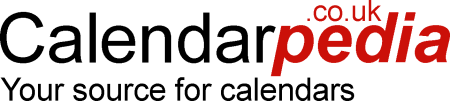 Monday
29Monday
29Monday
29Tuesday
30Tuesday
30Tuesday
30Wednesday
31Wednesday
31Wednesday
31Thursday
1Thursday
1Thursday
1Friday
2Friday
2Friday
2Saturday
3Saturday
3Saturday
3Saturday
3Sunday
4Sunday
4Sunday
4600August Bank Holiday600600600600600600AM30AM30AM30AM30AM30AM30AM307007007007007007007003030303030303080080080080080080080030303030303030900900900900900900900303030303030301000100010001000100010001000303030303030301100110011001100110011001100303030303030301200120012001200120012001200PM30PM30PM30PM30PM30PM30PM30100100100100100100100303030303030302002002002002002002003030303030303030030030030030030030030303030303030400400400400400400400303030303030305005005005005005005003030303030303060060060060060060060030303030303030700700700700700700700303030303030308008008008008008008003030303030303090090090090090090090030303030303030100010001000100010001000100030303030303030110011001100110011001100110030303030303030XXXXXXXXXXXXPage 36     Data provided ‘as is’ without warrantyPage 36     Data provided ‘as is’ without warrantyPage 36     Data provided ‘as is’ without warrantyPage 36     Data provided ‘as is’ without warrantyPage 36     Data provided ‘as is’ without warrantyPage 36     Data provided ‘as is’ without warrantyPage 36     Data provided ‘as is’ without warrantySeptember 5 - 11, 20XX     Week 36September 5 - 11, 20XX     Week 36September 5 - 11, 20XX     Week 36September 5 - 11, 20XX     Week 36September 5 - 11, 20XX     Week 36September 5 - 11, 20XX     Week 36September 5 - 11, 20XX     Week 36September 5 - 11, 20XX     Week 36September 5 - 11, 20XX     Week 36September 5 - 11, 20XX     Week 36September 5 - 11, 20XX     Week 36September 5 - 11, 20XX     Week 36September 5 - 11, 20XX     Week 36September 5 - 11, 20XX     Week 36September 5 - 11, 20XX     Week 36September 5 - 11, 20XX     Week 36September 5 - 11, 20XX     Week 36September 5 - 11, 20XX     Week 36Monday
5Monday
5Monday
5Tuesday
6Tuesday
6Tuesday
6Wednesday
7Wednesday
7Wednesday
7Thursday
8Thursday
8Thursday
8Friday
9Friday
9Friday
9Saturday
10Saturday
10Saturday
10Saturday
10Sunday
11Sunday
11Sunday
11600600600600600600600AM30AM30AM30AM30AM30AM30AM307007007007007007007003030303030303080080080080080080080030303030303030900900900900900900900303030303030301000100010001000100010001000303030303030301100110011001100110011001100303030303030301200120012001200120012001200PM30PM30PM30PM30PM30PM30PM30100100100100100100100303030303030302002002002002002002003030303030303030030030030030030030030303030303030400400400400400400400303030303030305005005005005005005003030303030303060060060060060060060030303030303030700700700700700700700303030303030308008008008008008008003030303030303090090090090090090090030303030303030100010001000100010001000100030303030303030110011001100110011001100110030303030303030XXXXXXXXXXXXPage 37     Data provided ‘as is’ without warrantyPage 37     Data provided ‘as is’ without warrantyPage 37     Data provided ‘as is’ without warrantyPage 37     Data provided ‘as is’ without warrantyPage 37     Data provided ‘as is’ without warrantyPage 37     Data provided ‘as is’ without warrantyPage 37     Data provided ‘as is’ without warrantySeptember 12 - 18, 20XX     Week 37September 12 - 18, 20XX     Week 37September 12 - 18, 20XX     Week 37September 12 - 18, 20XX     Week 37September 12 - 18, 20XX     Week 37September 12 - 18, 20XX     Week 37September 12 - 18, 20XX     Week 37September 12 - 18, 20XX     Week 37September 12 - 18, 20XX     Week 37September 12 - 18, 20XX     Week 37September 12 - 18, 20XX     Week 37September 12 - 18, 20XX     Week 37September 12 - 18, 20XX     Week 37September 12 - 18, 20XX     Week 37September 12 - 18, 20XX     Week 37September 12 - 18, 20XX     Week 37September 12 - 18, 20XX     Week 37September 12 - 18, 20XX     Week 37Monday
12Monday
12Monday
12Tuesday
13Tuesday
13Tuesday
13Wednesday
14Wednesday
14Wednesday
14Thursday
15Thursday
15Thursday
15Friday
16Friday
16Friday
16Saturday
17Saturday
17Saturday
17Saturday
17Sunday
18Sunday
18Sunday
18600600600600600600600AM30AM30AM30AM30AM30AM30AM307007007007007007007003030303030303080080080080080080080030303030303030900900900900900900900303030303030301000100010001000100010001000303030303030301100110011001100110011001100303030303030301200120012001200120012001200PM30PM30PM30PM30PM30PM30PM30100100100100100100100303030303030302002002002002002002003030303030303030030030030030030030030303030303030400400400400400400400303030303030305005005005005005005003030303030303060060060060060060060030303030303030700700700700700700700303030303030308008008008008008008003030303030303090090090090090090090030303030303030100010001000100010001000100030303030303030110011001100110011001100110030303030303030XXXXXXXXXXXXPage 38     Data provided ‘as is’ without warrantyPage 38     Data provided ‘as is’ without warrantyPage 38     Data provided ‘as is’ without warrantyPage 38     Data provided ‘as is’ without warrantyPage 38     Data provided ‘as is’ without warrantyPage 38     Data provided ‘as is’ without warrantyPage 38     Data provided ‘as is’ without warrantySeptember 19 - 25, 20XX     Week 38September 19 - 25, 20XX     Week 38September 19 - 25, 20XX     Week 38September 19 - 25, 20XX     Week 38September 19 - 25, 20XX     Week 38September 19 - 25, 20XX     Week 38September 19 - 25, 20XX     Week 38September 19 - 25, 20XX     Week 38September 19 - 25, 20XX     Week 38September 19 - 25, 20XX     Week 38September 19 - 25, 20XX     Week 38September 19 - 25, 20XX     Week 38September 19 - 25, 20XX     Week 38September 19 - 25, 20XX     Week 38September 19 - 25, 20XX     Week 38September 19 - 25, 20XX     Week 38September 19 - 25, 20XX     Week 38September 19 - 25, 20XX     Week 38Monday
19Monday
19Monday
19Tuesday
20Tuesday
20Tuesday
20Wednesday
21Wednesday
21Wednesday
21Thursday
22Thursday
22Thursday
22Friday
23Friday
23Friday
23Saturday
24Saturday
24Saturday
24Saturday
24Sunday
25Sunday
25Sunday
25600600600600600600600AM30AM30AM30AM30AM30AM30AM307007007007007007007003030303030303080080080080080080080030303030303030900900900900900900900303030303030301000100010001000100010001000303030303030301100110011001100110011001100303030303030301200120012001200120012001200PM30PM30PM30PM30PM30PM30PM30100100100100100100100303030303030302002002002002002002003030303030303030030030030030030030030303030303030400400400400400400400303030303030305005005005005005005003030303030303060060060060060060060030303030303030700700700700700700700303030303030308008008008008008008003030303030303090090090090090090090030303030303030100010001000100010001000100030303030303030110011001100110011001100110030303030303030XXXXXXXXXXXXPage 39     Data provided ‘as is’ without warrantyPage 39     Data provided ‘as is’ without warrantyPage 39     Data provided ‘as is’ without warrantyPage 39     Data provided ‘as is’ without warrantyPage 39     Data provided ‘as is’ without warrantyPage 39     Data provided ‘as is’ without warrantyPage 39     Data provided ‘as is’ without warrantySeptember 26 - October 2, 20XX     Week 39September 26 - October 2, 20XX     Week 39September 26 - October 2, 20XX     Week 39September 26 - October 2, 20XX     Week 39September 26 - October 2, 20XX     Week 39September 26 - October 2, 20XX     Week 39September 26 - October 2, 20XX     Week 39September 26 - October 2, 20XX     Week 39September 26 - October 2, 20XX     Week 39September 26 - October 2, 20XX     Week 39September 26 - October 2, 20XX     Week 39September 26 - October 2, 20XX     Week 39September 26 - October 2, 20XX     Week 39September 26 - October 2, 20XX     Week 39September 26 - October 2, 20XX     Week 39September 26 - October 2, 20XX     Week 39September 26 - October 2, 20XX     Week 39September 26 - October 2, 20XX     Week 39Monday
26Monday
26Monday
26Tuesday
27Tuesday
27Tuesday
27Wednesday
28Wednesday
28Wednesday
28Thursday
29Thursday
29Thursday
29Friday
30Friday
30Friday
30Saturday
1Saturday
1Saturday
1Saturday
1Sunday
2Sunday
2Sunday
2600600600600600600600AM30AM30AM30AM30AM30AM30AM307007007007007007007003030303030303080080080080080080080030303030303030900900900900900900900303030303030301000100010001000100010001000303030303030301100110011001100110011001100303030303030301200120012001200120012001200PM30PM30PM30PM30PM30PM30PM30100100100100100100100303030303030302002002002002002002003030303030303030030030030030030030030303030303030400400400400400400400303030303030305005005005005005005003030303030303060060060060060060060030303030303030700700700700700700700303030303030308008008008008008008003030303030303090090090090090090090030303030303030100010001000100010001000100030303030303030110011001100110011001100110030303030303030XXXXXXXXXXXXPage 40     Data provided ‘as is’ without warrantyPage 40     Data provided ‘as is’ without warrantyPage 40     Data provided ‘as is’ without warrantyPage 40     Data provided ‘as is’ without warrantyPage 40     Data provided ‘as is’ without warrantyPage 40     Data provided ‘as is’ without warrantyPage 40     Data provided ‘as is’ without warrantyOctober 3 - 9, 20XX     Week 40October 3 - 9, 20XX     Week 40October 3 - 9, 20XX     Week 40October 3 - 9, 20XX     Week 40October 3 - 9, 20XX     Week 40October 3 - 9, 20XX     Week 40October 3 - 9, 20XX     Week 40October 3 - 9, 20XX     Week 40October 3 - 9, 20XX     Week 40October 3 - 9, 20XX     Week 40October 3 - 9, 20XX     Week 40October 3 - 9, 20XX     Week 40October 3 - 9, 20XX     Week 40October 3 - 9, 20XX     Week 40October 3 - 9, 20XX     Week 40October 3 - 9, 20XX     Week 40October 3 - 9, 20XX     Week 40October 3 - 9, 20XX     Week 40Monday
3Monday
3Monday
3Tuesday
4Tuesday
4Tuesday
4Wednesday
5Wednesday
5Wednesday
5Thursday
6Thursday
6Thursday
6Friday
7Friday
7Friday
7Saturday
8Saturday
8Saturday
8Saturday
8Sunday
9Sunday
9Sunday
9600600600600600600600AM30AM30AM30AM30AM30AM30AM307007007007007007007003030303030303080080080080080080080030303030303030900900900900900900900303030303030301000100010001000100010001000303030303030301100110011001100110011001100303030303030301200120012001200120012001200PM30PM30PM30PM30PM30PM30PM30100100100100100100100303030303030302002002002002002002003030303030303030030030030030030030030303030303030400400400400400400400303030303030305005005005005005005003030303030303060060060060060060060030303030303030700700700700700700700303030303030308008008008008008008003030303030303090090090090090090090030303030303030100010001000100010001000100030303030303030110011001100110011001100110030303030303030XXXXXXXXXXXXPage 41     Data provided ‘as is’ without warrantyPage 41     Data provided ‘as is’ without warrantyPage 41     Data provided ‘as is’ without warrantyPage 41     Data provided ‘as is’ without warrantyPage 41     Data provided ‘as is’ without warrantyPage 41     Data provided ‘as is’ without warrantyPage 41     Data provided ‘as is’ without warrantyOctober 10 - 16, 20XX     Week 41October 10 - 16, 20XX     Week 41October 10 - 16, 20XX     Week 41October 10 - 16, 20XX     Week 41October 10 - 16, 20XX     Week 41October 10 - 16, 20XX     Week 41October 10 - 16, 20XX     Week 41October 10 - 16, 20XX     Week 41October 10 - 16, 20XX     Week 41October 10 - 16, 20XX     Week 41October 10 - 16, 20XX     Week 41October 10 - 16, 20XX     Week 41October 10 - 16, 20XX     Week 41October 10 - 16, 20XX     Week 41October 10 - 16, 20XX     Week 41October 10 - 16, 20XX     Week 41October 10 - 16, 20XX     Week 41October 10 - 16, 20XX     Week 41Monday
10Monday
10Monday
10Tuesday
11Tuesday
11Tuesday
11Wednesday
12Wednesday
12Wednesday
12Thursday
13Thursday
13Thursday
13Friday
14Friday
14Friday
14Saturday
15Saturday
15Saturday
15Saturday
15Sunday
16Sunday
16Sunday
16600600600600600600600AM30AM30AM30AM30AM30AM30AM307007007007007007007003030303030303080080080080080080080030303030303030900900900900900900900303030303030301000100010001000100010001000303030303030301100110011001100110011001100303030303030301200120012001200120012001200PM30PM30PM30PM30PM30PM30PM30100100100100100100100303030303030302002002002002002002003030303030303030030030030030030030030303030303030400400400400400400400303030303030305005005005005005005003030303030303060060060060060060060030303030303030700700700700700700700303030303030308008008008008008008003030303030303090090090090090090090030303030303030100010001000100010001000100030303030303030110011001100110011001100110030303030303030XXXXXXXXXXXXPage 42     Data provided ‘as is’ without warrantyPage 42     Data provided ‘as is’ without warrantyPage 42     Data provided ‘as is’ without warrantyPage 42     Data provided ‘as is’ without warrantyPage 42     Data provided ‘as is’ without warrantyPage 42     Data provided ‘as is’ without warrantyPage 42     Data provided ‘as is’ without warrantyOctober 17 - 23, 20XX     Week 42October 17 - 23, 20XX     Week 42October 17 - 23, 20XX     Week 42October 17 - 23, 20XX     Week 42October 17 - 23, 20XX     Week 42October 17 - 23, 20XX     Week 42October 17 - 23, 20XX     Week 42October 17 - 23, 20XX     Week 42October 17 - 23, 20XX     Week 42October 17 - 23, 20XX     Week 42October 17 - 23, 20XX     Week 42October 17 - 23, 20XX     Week 42October 17 - 23, 20XX     Week 42October 17 - 23, 20XX     Week 42October 17 - 23, 20XX     Week 42October 17 - 23, 20XX     Week 42October 17 - 23, 20XX     Week 42October 17 - 23, 20XX     Week 42Monday
17Monday
17Monday
17Tuesday
18Tuesday
18Tuesday
18Wednesday
19Wednesday
19Wednesday
19Thursday
20Thursday
20Thursday
20Friday
21Friday
21Friday
21Saturday
22Saturday
22Saturday
22Saturday
22Sunday
23Sunday
23Sunday
23600600600600600600600AM30AM30AM30AM30AM30AM30AM307007007007007007007003030303030303080080080080080080080030303030303030900900900900900900900303030303030301000100010001000100010001000303030303030301100110011001100110011001100303030303030301200120012001200120012001200PM30PM30PM30PM30PM30PM30PM30100100100100100100100303030303030302002002002002002002003030303030303030030030030030030030030303030303030400400400400400400400303030303030305005005005005005005003030303030303060060060060060060060030303030303030700700700700700700700303030303030308008008008008008008003030303030303090090090090090090090030303030303030100010001000100010001000100030303030303030110011001100110011001100110030303030303030XXXXXXXXXXXXPage 43     Data provided ‘as is’ without warrantyPage 43     Data provided ‘as is’ without warrantyPage 43     Data provided ‘as is’ without warrantyPage 43     Data provided ‘as is’ without warrantyPage 43     Data provided ‘as is’ without warrantyPage 43     Data provided ‘as is’ without warrantyPage 43     Data provided ‘as is’ without warrantyOctober 24 - 30, 20XX     Week 43October 24 - 30, 20XX     Week 43October 24 - 30, 20XX     Week 43October 24 - 30, 20XX     Week 43October 24 - 30, 20XX     Week 43October 24 - 30, 20XX     Week 43October 24 - 30, 20XX     Week 43October 24 - 30, 20XX     Week 43October 24 - 30, 20XX     Week 43October 24 - 30, 20XX     Week 43October 24 - 30, 20XX     Week 43October 24 - 30, 20XX     Week 43October 24 - 30, 20XX     Week 43October 24 - 30, 20XX     Week 43October 24 - 30, 20XX     Week 43October 24 - 30, 20XX     Week 43October 24 - 30, 20XX     Week 43October 24 - 30, 20XX     Week 43Monday
24Monday
24Monday
24Tuesday
25Tuesday
25Tuesday
25Wednesday
26Wednesday
26Wednesday
26Thursday
27Thursday
27Thursday
27Friday
28Friday
28Friday
28Saturday
29Saturday
29Saturday
29Saturday
29Sunday
30Sunday
30Sunday
30600600600600600600600AM30AM30AM30AM30AM30AM30AM307007007007007007007003030303030303080080080080080080080030303030303030900900900900900900900303030303030301000100010001000100010001000303030303030301100110011001100110011001100303030303030301200120012001200120012001200PM30PM30PM30PM30PM30PM30PM30100100100100100100100303030303030302002002002002002002003030303030303030030030030030030030030303030303030400400400400400400400303030303030305005005005005005005003030303030303060060060060060060060030303030303030700700700700700700700303030303030308008008008008008008003030303030303090090090090090090090030303030303030100010001000100010001000100030303030303030110011001100110011001100110030303030303030XXXXXXXXXXXXPage 44     Data provided ‘as is’ without warrantyPage 44     Data provided ‘as is’ without warrantyPage 44     Data provided ‘as is’ without warrantyPage 44     Data provided ‘as is’ without warrantyPage 44     Data provided ‘as is’ without warrantyPage 44     Data provided ‘as is’ without warrantyPage 44     Data provided ‘as is’ without warrantyOctober 31 - November 6, 20XX     Week 44October 31 - November 6, 20XX     Week 44October 31 - November 6, 20XX     Week 44October 31 - November 6, 20XX     Week 44October 31 - November 6, 20XX     Week 44October 31 - November 6, 20XX     Week 44October 31 - November 6, 20XX     Week 44October 31 - November 6, 20XX     Week 44October 31 - November 6, 20XX     Week 44October 31 - November 6, 20XX     Week 44October 31 - November 6, 20XX     Week 44October 31 - November 6, 20XX     Week 44October 31 - November 6, 20XX     Week 44October 31 - November 6, 20XX     Week 44October 31 - November 6, 20XX     Week 44October 31 - November 6, 20XX     Week 44October 31 - November 6, 20XX     Week 44October 31 - November 6, 20XX     Week 44Monday
31Monday
31Monday
31Tuesday
1Tuesday
1Tuesday
1Wednesday
2Wednesday
2Wednesday
2Thursday
3Thursday
3Thursday
3Friday
4Friday
4Friday
4Saturday
5Saturday
5Saturday
5Saturday
5Sunday
6Sunday
6Sunday
6600600600600600600600AM30AM30AM30AM30AM30AM30AM307007007007007007007003030303030303080080080080080080080030303030303030900900900900900900900303030303030301000100010001000100010001000303030303030301100110011001100110011001100303030303030301200120012001200120012001200PM30PM30PM30PM30PM30PM30PM30100100100100100100100303030303030302002002002002002002003030303030303030030030030030030030030303030303030400400400400400400400303030303030305005005005005005005003030303030303060060060060060060060030303030303030700700700700700700700303030303030308008008008008008008003030303030303090090090090090090090030303030303030100010001000100010001000100030303030303030110011001100110011001100110030303030303030XXXXXXXXXXXXPage 45     Data provided ‘as is’ without warrantyPage 45     Data provided ‘as is’ without warrantyPage 45     Data provided ‘as is’ without warrantyPage 45     Data provided ‘as is’ without warrantyPage 45     Data provided ‘as is’ without warrantyPage 45     Data provided ‘as is’ without warrantyPage 45     Data provided ‘as is’ without warrantyNovember 7 - 13, 20XX     Week 45November 7 - 13, 20XX     Week 45November 7 - 13, 20XX     Week 45November 7 - 13, 20XX     Week 45November 7 - 13, 20XX     Week 45November 7 - 13, 20XX     Week 45November 7 - 13, 20XX     Week 45November 7 - 13, 20XX     Week 45November 7 - 13, 20XX     Week 45November 7 - 13, 20XX     Week 45November 7 - 13, 20XX     Week 45November 7 - 13, 20XX     Week 45November 7 - 13, 20XX     Week 45November 7 - 13, 20XX     Week 45November 7 - 13, 20XX     Week 45November 7 - 13, 20XX     Week 45November 7 - 13, 20XX     Week 45November 7 - 13, 20XX     Week 45Monday
7Monday
7Monday
7Tuesday
8Tuesday
8Tuesday
8Wednesday
9Wednesday
9Wednesday
9Thursday
10Thursday
10Thursday
10Friday
11Friday
11Friday
11Saturday
12Saturday
12Saturday
12Saturday
12Sunday
13Sunday
13Sunday
13600600600600600600600AM30AM30AM30AM30AM30AM30AM307007007007007007007003030303030303080080080080080080080030303030303030900900900900900900900303030303030301000100010001000100010001000303030303030301100110011001100110011001100303030303030301200120012001200120012001200PM30PM30PM30PM30PM30PM30PM30100100100100100100100303030303030302002002002002002002003030303030303030030030030030030030030303030303030400400400400400400400303030303030305005005005005005005003030303030303060060060060060060060030303030303030700700700700700700700303030303030308008008008008008008003030303030303090090090090090090090030303030303030100010001000100010001000100030303030303030110011001100110011001100110030303030303030XXXXXXXXXXXXPage 46     Data provided ‘as is’ without warrantyPage 46     Data provided ‘as is’ without warrantyPage 46     Data provided ‘as is’ without warrantyPage 46     Data provided ‘as is’ without warrantyPage 46     Data provided ‘as is’ without warrantyPage 46     Data provided ‘as is’ without warrantyPage 46     Data provided ‘as is’ without warrantyNovember 14 - 20, 20XX     Week 46November 14 - 20, 20XX     Week 46November 14 - 20, 20XX     Week 46November 14 - 20, 20XX     Week 46November 14 - 20, 20XX     Week 46November 14 - 20, 20XX     Week 46November 14 - 20, 20XX     Week 46November 14 - 20, 20XX     Week 46November 14 - 20, 20XX     Week 46November 14 - 20, 20XX     Week 46November 14 - 20, 20XX     Week 46November 14 - 20, 20XX     Week 46November 14 - 20, 20XX     Week 46November 14 - 20, 20XX     Week 46November 14 - 20, 20XX     Week 46November 14 - 20, 20XX     Week 46November 14 - 20, 20XX     Week 46November 14 - 20, 20XX     Week 46Monday
14Monday
14Monday
14Tuesday
15Tuesday
15Tuesday
15Wednesday
16Wednesday
16Wednesday
16Thursday
17Thursday
17Thursday
17Friday
18Friday
18Friday
18Saturday
19Saturday
19Saturday
19Saturday
19Sunday
20Sunday
20Sunday
20600600600600600600600AM30AM30AM30AM30AM30AM30AM307007007007007007007003030303030303080080080080080080080030303030303030900900900900900900900303030303030301000100010001000100010001000303030303030301100110011001100110011001100303030303030301200120012001200120012001200PM30PM30PM30PM30PM30PM30PM30100100100100100100100303030303030302002002002002002002003030303030303030030030030030030030030303030303030400400400400400400400303030303030305005005005005005005003030303030303060060060060060060060030303030303030700700700700700700700303030303030308008008008008008008003030303030303090090090090090090090030303030303030100010001000100010001000100030303030303030110011001100110011001100110030303030303030XXXXXXXXXXXXPage 47     Data provided ‘as is’ without warrantyPage 47     Data provided ‘as is’ without warrantyPage 47     Data provided ‘as is’ without warrantyPage 47     Data provided ‘as is’ without warrantyPage 47     Data provided ‘as is’ without warrantyPage 47     Data provided ‘as is’ without warrantyPage 47     Data provided ‘as is’ without warrantyNovember 21 - 27, 20XX     Week 47November 21 - 27, 20XX     Week 47November 21 - 27, 20XX     Week 47November 21 - 27, 20XX     Week 47November 21 - 27, 20XX     Week 47November 21 - 27, 20XX     Week 47November 21 - 27, 20XX     Week 47November 21 - 27, 20XX     Week 47November 21 - 27, 20XX     Week 47November 21 - 27, 20XX     Week 47November 21 - 27, 20XX     Week 47November 21 - 27, 20XX     Week 47November 21 - 27, 20XX     Week 47November 21 - 27, 20XX     Week 47November 21 - 27, 20XX     Week 47November 21 - 27, 20XX     Week 47November 21 - 27, 20XX     Week 47November 21 - 27, 20XX     Week 47Monday
21Monday
21Monday
21Tuesday
22Tuesday
22Tuesday
22Wednesday
23Wednesday
23Wednesday
23Thursday
24Thursday
24Thursday
24Friday
25Friday
25Friday
25Saturday
26Saturday
26Saturday
26Saturday
26Sunday
27Sunday
27Sunday
27600600600600600600600AM30AM30AM30AM30AM30AM30AM307007007007007007007003030303030303080080080080080080080030303030303030900900900900900900900303030303030301000100010001000100010001000303030303030301100110011001100110011001100303030303030301200120012001200120012001200PM30PM30PM30PM30PM30PM30PM30100100100100100100100303030303030302002002002002002002003030303030303030030030030030030030030303030303030400400400400400400400303030303030305005005005005005005003030303030303060060060060060060060030303030303030700700700700700700700303030303030308008008008008008008003030303030303090090090090090090090030303030303030100010001000100010001000100030303030303030110011001100110011001100110030303030303030XXXXXXXXXXXXPage 48     Data provided ‘as is’ without warrantyPage 48     Data provided ‘as is’ without warrantyPage 48     Data provided ‘as is’ without warrantyPage 48     Data provided ‘as is’ without warrantyPage 48     Data provided ‘as is’ without warrantyPage 48     Data provided ‘as is’ without warrantyPage 48     Data provided ‘as is’ without warrantyNovember 28 - December 4, 20XX     Week 48November 28 - December 4, 20XX     Week 48November 28 - December 4, 20XX     Week 48November 28 - December 4, 20XX     Week 48November 28 - December 4, 20XX     Week 48November 28 - December 4, 20XX     Week 48November 28 - December 4, 20XX     Week 48November 28 - December 4, 20XX     Week 48November 28 - December 4, 20XX     Week 48November 28 - December 4, 20XX     Week 48November 28 - December 4, 20XX     Week 48November 28 - December 4, 20XX     Week 48November 28 - December 4, 20XX     Week 48November 28 - December 4, 20XX     Week 48November 28 - December 4, 20XX     Week 48November 28 - December 4, 20XX     Week 48November 28 - December 4, 20XX     Week 48November 28 - December 4, 20XX     Week 48Monday
28Monday
28Monday
28Tuesday
29Tuesday
29Tuesday
29Wednesday
30Wednesday
30Wednesday
30Thursday
1Thursday
1Thursday
1Friday
2Friday
2Friday
2Saturday
3Saturday
3Saturday
3Saturday
3Sunday
4Sunday
4Sunday
4600600600600600600600AM30AM30AM30AM30AM30AM30AM307007007007007007007003030303030303080080080080080080080030303030303030900900900900900900900303030303030301000100010001000100010001000303030303030301100110011001100110011001100303030303030301200120012001200120012001200PM30PM30PM30PM30PM30PM30PM30100100100100100100100303030303030302002002002002002002003030303030303030030030030030030030030303030303030400400400400400400400303030303030305005005005005005005003030303030303060060060060060060060030303030303030700700700700700700700303030303030308008008008008008008003030303030303090090090090090090090030303030303030100010001000100010001000100030303030303030110011001100110011001100110030303030303030XXXXXXXXXXXXPage 49     Data provided ‘as is’ without warrantyPage 49     Data provided ‘as is’ without warrantyPage 49     Data provided ‘as is’ without warrantyPage 49     Data provided ‘as is’ without warrantyPage 49     Data provided ‘as is’ without warrantyPage 49     Data provided ‘as is’ without warrantyPage 49     Data provided ‘as is’ without warrantyDecember 5 - 11, 20XX     Week 49December 5 - 11, 20XX     Week 49December 5 - 11, 20XX     Week 49December 5 - 11, 20XX     Week 49December 5 - 11, 20XX     Week 49December 5 - 11, 20XX     Week 49December 5 - 11, 20XX     Week 49December 5 - 11, 20XX     Week 49December 5 - 11, 20XX     Week 49December 5 - 11, 20XX     Week 49December 5 - 11, 20XX     Week 49December 5 - 11, 20XX     Week 49December 5 - 11, 20XX     Week 49December 5 - 11, 20XX     Week 49December 5 - 11, 20XX     Week 49December 5 - 11, 20XX     Week 49December 5 - 11, 20XX     Week 49December 5 - 11, 20XX     Week 49Monday
5Monday
5Monday
5Tuesday
6Tuesday
6Tuesday
6Wednesday
7Wednesday
7Wednesday
7Thursday
8Thursday
8Thursday
8Friday
9Friday
9Friday
9Saturday
10Saturday
10Saturday
10Saturday
10Sunday
11Sunday
11Sunday
11600600600600600600600AM30AM30AM30AM30AM30AM30AM307007007007007007007003030303030303080080080080080080080030303030303030900900900900900900900303030303030301000100010001000100010001000303030303030301100110011001100110011001100303030303030301200120012001200120012001200PM30PM30PM30PM30PM30PM30PM30100100100100100100100303030303030302002002002002002002003030303030303030030030030030030030030303030303030400400400400400400400303030303030305005005005005005005003030303030303060060060060060060060030303030303030700700700700700700700303030303030308008008008008008008003030303030303090090090090090090090030303030303030100010001000100010001000100030303030303030110011001100110011001100110030303030303030XXXXXXXXXXXXPage 50     Data provided ‘as is’ without warrantyPage 50     Data provided ‘as is’ without warrantyPage 50     Data provided ‘as is’ without warrantyPage 50     Data provided ‘as is’ without warrantyPage 50     Data provided ‘as is’ without warrantyPage 50     Data provided ‘as is’ without warrantyPage 50     Data provided ‘as is’ without warrantyDecember 12 - 18, 20XX     Week 50December 12 - 18, 20XX     Week 50December 12 - 18, 20XX     Week 50December 12 - 18, 20XX     Week 50December 12 - 18, 20XX     Week 50December 12 - 18, 20XX     Week 50December 12 - 18, 20XX     Week 50December 12 - 18, 20XX     Week 50December 12 - 18, 20XX     Week 50December 12 - 18, 20XX     Week 50December 12 - 18, 20XX     Week 50December 12 - 18, 20XX     Week 50December 12 - 18, 20XX     Week 50December 12 - 18, 20XX     Week 50December 12 - 18, 20XX     Week 50December 12 - 18, 20XX     Week 50December 12 - 18, 20XX     Week 50December 12 - 18, 20XX     Week 50Monday
12Monday
12Monday
12Tuesday
13Tuesday
13Tuesday
13Wednesday
14Wednesday
14Wednesday
14Thursday
15Thursday
15Thursday
15Friday
16Friday
16Friday
16Saturday
17Saturday
17Saturday
17Saturday
17Sunday
18Sunday
18Sunday
18600600600600600600600AM30AM30AM30AM30AM30AM30AM307007007007007007007003030303030303080080080080080080080030303030303030900900900900900900900303030303030301000100010001000100010001000303030303030301100110011001100110011001100303030303030301200120012001200120012001200PM30PM30PM30PM30PM30PM30PM30100100100100100100100303030303030302002002002002002002003030303030303030030030030030030030030303030303030400400400400400400400303030303030305005005005005005005003030303030303060060060060060060060030303030303030700700700700700700700303030303030308008008008008008008003030303030303090090090090090090090030303030303030100010001000100010001000100030303030303030110011001100110011001100110030303030303030XXXXXXXXXXXXPage 51     Data provided ‘as is’ without warrantyPage 51     Data provided ‘as is’ without warrantyPage 51     Data provided ‘as is’ without warrantyPage 51     Data provided ‘as is’ without warrantyPage 51     Data provided ‘as is’ without warrantyPage 51     Data provided ‘as is’ without warrantyPage 51     Data provided ‘as is’ without warrantyDecember 19 - 25, 20XX     Week 51December 19 - 25, 20XX     Week 51December 19 - 25, 20XX     Week 51December 19 - 25, 20XX     Week 51December 19 - 25, 20XX     Week 51December 19 - 25, 20XX     Week 51December 19 - 25, 20XX     Week 51December 19 - 25, 20XX     Week 51December 19 - 25, 20XX     Week 51December 19 - 25, 20XX     Week 51December 19 - 25, 20XX     Week 51December 19 - 25, 20XX     Week 51December 19 - 25, 20XX     Week 51December 19 - 25, 20XX     Week 51December 19 - 25, 20XX     Week 51December 19 - 25, 20XX     Week 51December 19 - 25, 20XX     Week 51December 19 - 25, 20XX     Week 51Monday
19Monday
19Monday
19Tuesday
20Tuesday
20Tuesday
20Wednesday
21Wednesday
21Wednesday
21Thursday
22Thursday
22Thursday
22Friday
23Friday
23Friday
23Saturday
24Saturday
24Saturday
24Saturday
24Sunday
25Sunday
25Sunday
25600600600600600600600Christmas DayAM30AM30AM30AM30AM30AM30AM307007007007007007007003030303030303080080080080080080080030303030303030900900900900900900900303030303030301000100010001000100010001000303030303030301100110011001100110011001100303030303030301200120012001200120012001200PM30PM30PM30PM30PM30PM30PM30100100100100100100100303030303030302002002002002002002003030303030303030030030030030030030030303030303030400400400400400400400303030303030305005005005005005005003030303030303060060060060060060060030303030303030700700700700700700700303030303030308008008008008008008003030303030303090090090090090090090030303030303030100010001000100010001000100030303030303030110011001100110011001100110030303030303030XXXXXXXXXXXXPage 52     Data provided ‘as is’ without warrantyPage 52     Data provided ‘as is’ without warrantyPage 52     Data provided ‘as is’ without warrantyPage 52     Data provided ‘as is’ without warrantyPage 52     Data provided ‘as is’ without warrantyPage 52     Data provided ‘as is’ without warrantyPage 52     Data provided ‘as is’ without warrantyDecember 26, 20XX - January 1, 2017     Week 52December 26, 20XX - January 1, 2017     Week 52December 26, 20XX - January 1, 2017     Week 52December 26, 20XX - January 1, 2017     Week 52December 26, 20XX - January 1, 2017     Week 52December 26, 20XX - January 1, 2017     Week 52December 26, 20XX - January 1, 2017     Week 52December 26, 20XX - January 1, 2017     Week 52December 26, 20XX - January 1, 2017     Week 52December 26, 20XX - January 1, 2017     Week 52December 26, 20XX - January 1, 2017     Week 52December 26, 20XX - January 1, 2017     Week 52December 26, 20XX - January 1, 2017     Week 52December 26, 20XX - January 1, 2017     Week 52December 26, 20XX - January 1, 2017     Week 52December 26, 20XX - January 1, 2017     Week 52December 26, 20XX - January 1, 2017     Week 52December 26, 20XX - January 1, 2017     Week 52Monday
26Monday
26Monday
26Tuesday
27Tuesday
27Tuesday
27Wednesday
28Wednesday
28Wednesday
28Thursday
29Thursday
29Thursday
29Friday
30Friday
30Friday
30Saturday
31Saturday
31Saturday
31Saturday
31Sunday
1Sunday
1Sunday
1600Boxing Day600Substitute day600600600600600New Year's DayAM30AM30AM30AM30AM30AM30AM307007007007007007007003030303030303080080080080080080080030303030303030900900900900900900900303030303030301000100010001000100010001000303030303030301100110011001100110011001100303030303030301200120012001200120012001200PM30PM30PM30PM30PM30PM30PM30100100100100100100100303030303030302002002002002002002003030303030303030030030030030030030030303030303030400400400400400400400303030303030305005005005005005005003030303030303060060060060060060060030303030303030700700700700700700700303030303030308008008008008008008003030303030303090090090090090090090030303030303030100010001000100010001000100030303030303030110011001100110011001100110030303030303030XXXXXXXXXXXXPage 53     Data provided ‘as is’ without warrantyPage 53     Data provided ‘as is’ without warrantyPage 53     Data provided ‘as is’ without warrantyPage 53     Data provided ‘as is’ without warrantyPage 53     Data provided ‘as is’ without warrantyPage 53     Data provided ‘as is’ without warrantyPage 53     Data provided ‘as is’ without warranty